Wojewódzki Program Profilaktykii Rozwiązywania Problemów Alkoholowychoraz Przeciwdziałania Narkomanii Województwa Łódzkiego 2025PROJEKTŁódź, 2022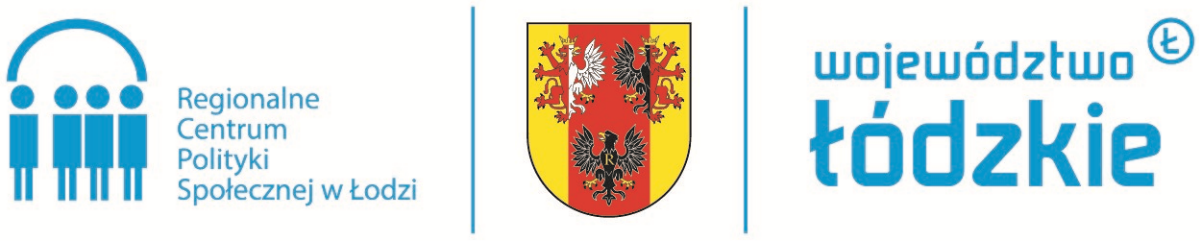 Spis treści1.	WPROWADZENIE	82.	PODSTAWY PRAWNE	102.1.	DOKUMENTY MIĘDZYNARODOWE	102.2.	DOKUMENTY KRAJOWE	113.	DIAGNOZA WOJEWÓDZTWA ŁÓDZKIEGO W ZAKRESIE UŻYWANIA ALKOHOLU I SUBSTANCJI PSYCHOAKTYWNYCH	143.1.	CHARAKTERYSTYKA I WZORY UŻYWANIA ALKOHOLU I  SUBSTANCJI PSYCHOAKTYWNYCH WŚRÓD OSÓB DOROSŁYCH	143.1.1. CHARAKTERYSTYKA I WZORY UŻYWANIA ALKOHOLU WŚRÓD OSÓB DOROSŁYCH	143.1.2. CHARAKTERYSTYKA I WZORY UŻYWANIA SUBSTANCJI PSYCHOAKTYWNYCH INNYCH NIŻ ALKOHOL WŚRÓD OSÓB DOROSŁYCH	283.2.	SKALA WYSTĘPOWANIA PROBLEMU UZALEŻNIEŃ OD ALKOHOLU I SUBSTANCJI PSYCHOAKTYWNYCH W WOJEWÓDZTWIE ŁÓDZKIM	343.1.1. SKALA WYSTĘPOWANIA PROBLEMU UZALEŻNIEŃ OD ALKOHOLU W WOJEWÓDZTWIE ŁÓDZKIM	343.1.2. SKALA WYSTĘPOWANIA PROBLEMU UZALEŻNIEŃ OD SUBSTANCJI PSYCHOAKTYWNYCH  W WOJEWÓDZTWIE ŁÓDZKIM	393.3.	DOSTĘPNOŚĆ OFERTY POMOCY W WOJEWÓDZTWIE ŁÓDZKIM DLA OSÓB UZALEŻNIONYCH  OD ŚRODKÓW PSYCHOAKTYWNYCH	413.3.1.	DOSTĘPNOŚĆ OFERTY POMOCY W WOJEWÓDZTWIE ŁÓDZKIM DLA OSÓB UZALEŻNIONYCH  OD ALKOHOLU	413.3.2.	DOSTĘPNOŚĆ OFERTY POMOCY W WOJEWÓDZTWIE ŁÓDZKIM DLA OSÓB UZALEŻNIONYCH  OD POZOSTAŁYCH SUBSTANCJI PSYCHOAKTYWNYCH	493.4.	OSOBY OBJĘTE LECZENIEM W POLSCE I W WOJEWÓDZTWIE ŁÓDZKIM	523.5.	DANE EPIDEMIOLOGICZNE DOTYCZĄCE ROZPOWSZECHNIENIA I UWARUNKOWAŃ (CZYNNIKÓW RYZYKA I CZYNNIKÓW CHRONIĄCYCH) TZW. UZALEŻNIEŃ BEHAWIORALNYCH W SKALI OGÓLNOPOLSKIEJ	574.	WNIOSKI	585.	ANALIZA SWOT	626.	ZAŁOŻENIA PROGRAMU	647.	REKOMENDACJE	728.	ŹRÓDŁA FINANSOWANIA ORAZ MONITORING I EWALUACJA PROGRAMU	75BIBLIOGRAFIA	76SPIS WYKRESÓW	78SPIS TABEL	79Wykaz skrótówSłownikalkoholizm (zespół uzależnienia od alkoholu, choroba alkoholowa, uzależnienie od alkoholu) – to zespół zjawisk fizjologicznych, behawioralnych i poznawczych, wśród których picie alkoholu dominuje nad innymi zachowaniami, poprzednio ważniejszymi dla danej osoby. Głównym objawem zespołu uzależnienia od alkoholu jest utrata kontroli nad ilością spożywanego alkoholu i ciągła potrzeba / pragnienie jego spożywania (tzw. głód alkoholu). Uzależnienie od alkoholu jest chorobą przewlekłą, która postępuje i nieleczona może prowadzić do śmierci.dopalacze (ang. designer drugs) – substancje psychoaktywne, które nie znajdują się na  liście środków kontrolowanych przez ustawę o przeciwdziałaniu narkomanii. Często mają one bardzo silne działanie, uzależniają i wywołują szereg skutków ubocznych. Mogą przyjmować postać kadzidełek, suszu, skrętów, fajek, tabletek, proszków w torebkach, znaczków do lizania czy mieszanek aromatycznych. Główny składniki dopalaczy to BZN (benzylopiperazyna), która działa jak amfetamina.FAS (ang. Fetal Alcohol Syndrom) – płodowy zespół alkoholowy, wiąże się z występowaniem zmian w budowie twarzoczaszki, tzw. dysmorfii, w tym minimum trzech zmian pierwszorzędowych, do których zaliczamy małe szpary oczne, zmniejszoną czerwień wargową górną i wypłaszczoną rynienkę podnosową. Im więcej dysmorfii, tym bardziej niekorzystny wpływ na zdolności poznawcze dziecka i jego codzienne funkcjonowanie. FAS jest terminem klinicznym.FASD (ang. Fetal Alcohol Spectrum Disorder) – spektrum płodowych zaburzeń alkoholowych jest ogólnym terminem, opisującym całe spektrum skutków rozwojowych, występujących 
u potomstwa matek pijących alkohol w okresie ciąży. Skutki te mogą obejmować zaburzenia rozwoju fizycznego, umysłowego, zachowania i uczenia się. Termin ten to tzw. parasolowe pojęcie dla określenia wszelkich możliwych zmian, jakie powstają u dzieci narażonych prenatalnie na działanie alkoholu.narkomania – stałe lub okresowe używanie w celach innych niż medyczne środków odurzających, substancji psychotropowych, środków zastępczych lub nowych substancji psychoaktywnych, w wyniku czego może powstać lub powstało uzależnienie od nichNSP – nowa substancja psychoaktywna oznacza każdą substancję lub grupy substancji pochodzenia naturalnego lub syntetycznego w formie czystej lub w formie preparatu działającą na ośrodkowy układ nerwowy, inną niż substancja psychotropowa i środek odurzający, stwarzającą zgodnie z rekomendacją Zespołu do spraw oceny ryzyka zagrożeń dla zdrowia lub życia ludzi związanych z używaniem nowych substancji psychoaktywnych zagrożenia dla zdrowia lub zagrożenia społeczne porównywalne do zagrożeń stwarzanych przez substancję psychotropową lub środek odurzający, lub które naśladują działanie tych substancji, określoną w przepisach wydanych na podstawie art. 44f pkt 3 ustawy o przeciwdziałaniu narkomanii.nielegalna substancja psychoaktywna – nielegalne substancja bezpośrednio wpływająca na czynność mózgu, prowadząca do różnorodnych zmian nastroju, spostrzegania, świadomości oraz zachowania. osoba zagrożona uzależnieniem – osoba, u której zespół zjawisk psychicznych 
i oddziaływań środowiskowych stwarza duże prawdopodobieństwo powstania uzależnienia 
od środków odurzających lub substancji psychotropowych, albo osobę sporadycznie używającą środków odurzających, substancji psychotropowych, środków zastępczych 
lub nowych substancji psychoaktywnych.osoba uzależniona – osoba, która w wyniku używania środków odurzających, substancji psychotropowych, środków zastępczych lub nowych substancji psychoaktywnych 
albo używania ich w celach medycznych znajduje się w stanie uzależnienia od tych środków lub substancji;profilaktyka uniwersalna – profilaktyka ukierunkowana na całe populacje, to jest działania profilaktyczne adresowane do całych grup (populacji) bez względu na stopień indywidualnego ryzyka występowania problemów związanych z używaniem alkoholu, środków odurzających, substancji psychotropowych, środków zastępczych i nowych substancji psychoaktywnych 
lub uzależnień behawioralnych. Ich celem jest zmniejszanie lub eliminowanie czynników ryzyka sprzyjających rozwojowi problemów w danej populacji i wzmacnianie czynników wspierających prawidłowy rozwój; działania uniwersalne są realizowane np. w populacji dzieci i młodzieży w wieku licealnym, w populacji młodych dorosłych, w populacji rodziców posiadających dzieci w wieku szkolnym; przykładem profilaktyki uniwersalnej są programy opóźniania inicjacji alkoholowej lub nikotynowej adresowane do całej populacji dzieci wchodzących w okres pierwszych eksperymentów z substancjami psychoaktywnymi.profilaktyka selektywna – profilaktyka ukierunkowana na jednostki i grupy zwiększonego ryzyka, to jest działania profilaktyczne adresowane do jednostek lub grup, które ze względu na swoją sytuację społeczną, rodzinną, środowiskową lub uwarunkowania biologiczne są narażone na większe od przeciętnego ryzyko wystąpienia problemów wynikających 
ze stosowania substancji psychoaktywnych, uzależnień behawioralnych lub innych zaburzeń zdrowia psychicznego; działania z tego poziomu profilaktyki są podejmowane ze względu 
na sam fakt przynależności do danej grupy. Profilaktyka selektywna jest działaniem uprzedzającym, a nie naprawczym.profilaktyka wskazująca – profilaktyka ukierunkowana na jednostki (lub grupy) wysokiego ryzyka demonstrujące wczesne symptomy problemów związanych z używaniem alkoholu, środków odurzających, substancji psychotropowych, środków zastępczych lub NSP bądź problemów wynikających z uzależnień behawioralnych, ale jeszcze niespełniające kryteriów diagnostycznych uzależnienia, a także wskazujące na symptomy innych zaburzeń zachowania lub problemów psychicznych.rehabilitacja – proces dążący do zapewnienia osobie z zaburzeniami psychicznymi spowodowanymi przez przyjmowanie środków odurzających, substancji psychotropowych, środków zastępczych lub nowych substancji psychoaktywnych osiągnięcia optymalnego stanu zdrowia oraz funkcjonowania psychicznego i społecznego.reintegracja – efekt działań określonych w art 14-16 i art. 18 klub integracji społecznej ustawy z dnia 13 czerwca 2003 r. o zatrudnieniu socjalnym (Dz. U. z 2020 r. poz. 176)substancja psychotropowa – substancje pochodzenia naturalnego lub syntetycznego, 
w formie czystej lub w formie preparatu, działające na ośrodkowy układ nerwowy, inne niż określone w lit. a i b, ale o podobnej do nich budowie chemicznej lub działaniu, stwarzające zgodnie z rekomendacją Zespołu do spraw oceny ryzyka zagrożeń dla zdrowia lub życia ludzi związanych z używaniem nowych substancji psychoaktywnych, o której mowa w art. 18b zadania Zespołu ust. 1 pkt 3, takie same zagrożenia dla zdrowia publicznego lub zagrożenia społeczne, jak zagrożenia stwarzane przez te substancje.środek odurzający – substancje pochodzenia naturalnego lub syntetycznego, w formie czystej lub w formie preparatu, działające na ośrodkowy układ nerwowy, inne niż określone 
w lit. a i b, ale o podobnej do nich budowie chemicznej lub działaniu, stwarzające zgodnie 
z rekomendacją Zespołu do spraw oceny ryzyka zagrożeń dla zdrowia lub życia ludzi związanych z używaniem nowych substancji psychoaktywnych, o której mowa w art. 18b zadania Zespołu ust. 1 pkt 3, takie same zagrożenia dla zdrowia publicznego 
lub zagrożenia społeczne, jak zagrożenia stwarzane przez te substancje.uzależnienie od środków odurzających, substancji psychotropowych, środków zastępczych lub nowych substancji psychoaktywnych – zespół zjawisk psychicznych 
lub somatycznych wynikających z działania środków odurzających, substancji psychotropowych, środków zastępczych lub nowych substancji psychoaktywnych na organizm ludzki, charakteryzujący się zmianą zachowania lub innymi reakcjami psychofizycznymi 
i koniecznością używania stale lub okresowo tych środków lub substancji w celu doznania ich wpływu na psychikę lub dla uniknięcia następstw wywołanych ich brakiem.uzależnienie behawioralne (czynnościowe) – grupa objawów związanych z wielokrotnym, długotrwałym i utrwalonym powtarzaniem konkretnej czynności. Działanie takie ma na celu zredukowanie złego samopoczucia i wewnętrznego napięcia poprzez osiągnięcie uczucia przyjemności, zaspokojenia, radości czy nawet euforii przez osobę wykonującą daną czynność. WprowadzenieUzależnienia stanowią poważny problem społeczny, których negatywne konsekwencje mogą być analizowane w perspektywie społecznej, psychologicznej czy ekonomicznej.  Jak wynika z danych Światowej Organizacji Zdrowia, około 2,3 miliarda osób na całym świecie pije alkohol. Pod względem całkowitej wielkości konsumpcji alkoholu Polska zajmuje 17. miejsce w Europie (średnio 11,7 l/osobę/rok). WHO wskazuje, że Polska znajduje się wśród krajów o najwyższym wskaźniku HED (Heavy episodic drinking), informującym o nadmiernym, epizodycznym spożywaniu alkoholu wśród ludności. Z kolei zgodnie z szacunkami Europejskiego Centrum Monitorowania Narkotyków i Narkomanii ok. 83 mln (czyli 28,9% dorosłych w wieku 15-64 lata) mieszkańców Unii Europejskiej przynajmniej raz w życiu spróbowało narkotyków. Odnosząc wyniki dotyczące używania narkotyków do danych innych państw europejskich wskazać należy, iż w przypadku 18. z nich odnotowano noty wyższe niż w Polsce.Alkohol jest prawdopodobnie najstarszą i najbardziej popularną substancją chemiczną zażywaną przez ludzi w celu bezpośredniego uzyskiwania pożądanych efektów psychologicznych – wzbudzania specyficznych stanów emocjonalnych, zmiany stanu świadomości i sposobu myślenia oraz zmiany zachowania. Nadużywanie alkoholu jest problemem nie  tylko zdrowotnym, ale  także społecznym, który dotyczy wielu aspektów ekonomicznych. Niejednokrotnie jest przyczyną pojawiąjącej się przemocy domowej konfliktów z prawem,  nieobecności lub porzucania pracy, demoralizacji dzieci i młodzieży, 
a  także rozpadów małżeństw. Można więc stwierdzić, że spożywanie alkoholu wpływa 
na zdrowie fizyczne, psychiczne zarówno jednostek, rodzin, jak i całej populacji. Alkoholizm jest chorobą pierwotną, co oznacza, że nie wynika ona z innych chorób czy zaburzeń. Jest chorobą przewlekłą i rozwijającą się na przestrzeni wielu lat. Rodziną z problemem alkoholowym jest rodziną, w której przynajmniej jeden z jej członków uzależniony jest 
od alkoholu. W ten sposób określa się także sytuację, w której mimo braku diagnozy uzależnienia destruktywny wzorzec picia u co najmniej jednej osoby w rodzinie powoduje spustoszenia o charakterze emocjonalnym, społecznym, fizycznym czy ekonomicznym 
w systemie rodzinnym. Jeśli w rodzinie występuję problem uzależnienia od alkoholu, wówczas z dużym prawdopodobieństwem można diagnozować występowanie przemocy, ponieważ zjawiska te są ze sobą skorelowane. Kiedy alkoholik staje się niezdolny do spełniania swojej roli w rodzinie, jego obowiązki są przejmowane przez innych jej członków. Sytuacja dziecka 
w rodzinie alkoholowej jest szczególnie trudna – nawet jeśli uzależniony jest tylko jeden 
z rodziców. Konsekwencje spożywania alkoholu dotykają nie tylko osób pijących. Dzieci matek, które w czasie ciąży spożywały alkohol, częściej rodzą się z niższą masą, mniejszą długością ciała oraz szeregiem wad wrodzonych. W polskim społeczeństwie konsumpcja napojów alkoholowych jest o wiele bardziej rozpowszechniona niż̇ używanie narkotyków. Ponadto skala używania narkotyków w Polsce na tle innych krajów UE nie jest duża. W przypadku używania narkotyków w populacji generalnej najbardziej popularna jest marihuana i haszysz. Wyniki ostatnich badań populacyjnych z lat 2018 i 2019 odnotowują zmniejszenie skali używania przetworów konopi indyjskich. Podobny trend odnotowano w przypadku młodzieży szkolnej w badaniach ESPAD z 2019 roku. Należy podkreślić, że liczba problemowych użytkowników narkotyków pozostaje na stałym poziomie z jednym z niższych wskaźników na 100 tysięcy mieszkańców w Europie. Polska ma również̇ niskie wskaźniki zgonów z powodu narkotyków, jak również zakażeńń HIV z powodu używania narkotyków w iniekcjach.Wojewódzki Program Profilaktyki i Rozwiązywania Problemów Alkoholowych oraz Przeciwdziałania Narkomanii i Uzależnień Behawioralnych Województwa Łódzkiego 2025 stanowi kontynuację wcześniejszych programów profilaktyki i rozwiązywania problemów alkoholowych oraz program przeciwdziałania narkomanii. Nowym zagadnieniem, wcześniej nie regulowanym w politykach publicznych na poziomie regionalnym są uzależnienia behawioralne, inaczej określane jako czynnościowe. Są to grupy objawów związane 
z wielokrotnym i utrwalonym powtarzaniem konkretnej czynności. Działanie takie ma na celu zredukowanie złego samopoczucia i wewnętrznego napięcia poprzez osiągnięcie uczucia przyjemności, zaspokojenia, radości czy nawet euforii przez osobę wykonującą daną czynność. Często uzależnienia behawioralne dotyczą dzieci oraz młodzieży. Jednym 
z częstszych takich zaburzeń jest nałogowe korzystanie z zaawansowanych technicznie urządzeń do wymiany danych, takich jak komputery i smartfony. Przykładami najczęstszych uzależnień behawioralnych są zakupoholizm, patologiczny hazard, kompulsywne objadanie się, ortoreksja (nadmierna koncentracja na zdrowym jedzeniu), pracoholizm, fonoholizm (uzależnienie od telefonu komórkowego), uzależnienie od używania kart płatniczych,Program przygotowany został w oparciu o zapisy Rozporządzenia Rady Ministrów z dnia 30 marca 2021 roku w sprawie Narodowego Programu Zdrowia na lata 2021 – 2025 (Dz. U. 
z 2021 roku, poz. 642). Celem strategicznym Narodowego Programu Zdrowia jest zwiększenie liczby lat przeżytych w zdrowiu oraz zmniejszenie społecznych nierówności w zdrowiu. Z tym celem zgodny jest cel poniższego Programu, określony jako ograniczenie negatywnych konsekwencji wynikających z używania alkoholu, nielegalnych substancji psychoaktywnych 
i wpływu uzależnień behawioralnych wśród mieszkańców województwa łódzkiego. Program zawiera zbiór celów oraz zadań zaplanowanych na poziomie ogólnym. W związku z tym istnieje możliwość dostosowania podejmowanych form działania do lokalnych potrzeb 
i priorytetów, a także możliwości finansowych samorządu województwa łódzkiego.
Realizacja zadań znajdujących się w programie będzie finansowana ze środków pochodzących z budżetu województwa łódzkiego, przeznaczonych na jego realizację. 
W województwie łódzkim realizatorem Wojewódzkiego Programu Profilaktyki i Rozwiązywania Problemów Alkoholowych oraz Przeciwdziałania Narkomanii i Uzależnień Behawioralnych Województwa Łódzkiego 2025 jest Regionalne Centrum Polityki Społecznej – Jednostka Organizacyjna Samorządu Województwa, z siedzibą w Łodzi przy ul. Snycerskiej 8. Regionalne Centrum zostało powołane Uchwałą nr VII/61/99 z dnia 30 marca 1999 roku Sejmiku Województwa Łódzkiego.Podstawy prawne Dokumenty międzynarodoweGlobalna Strategia Redukująca Szkodliwe Spożywanie Alkoholu – dokument zawierający dane na temat szkodliwości spożywania alkoholu z punktu widzenia zdrowia publicznego. Przyjęta została przez kraje członkowskie WHO w dniu 21 maja 2010 roku. Zawiera rekomendacje, które choć nie są wiążące, powinny stanowić wytyczne dla krajów członkowskich. Strategia koncentruje się na rozpowszechnianiu rozwiązań mających na celu redukowanie szkodliwej konsumpcji alkoholu oraz polityce związanej z cenami alkoholu, jego dostępnością i marketingiem. Strategia nadała problemom alkoholowym wysoki priorytet 
w WHO, co zachęcić ma kraje członkowskie do podejmowania konkretnych działań. Strategia Unii Europejskiej w zakresie wspierania państw członkowskich w ograniczaniu szkodliwych skutków spożywania alkoholu. Obowiązywała do roku 2012 i wyznaczała pięć priorytetowych działań: ochrona dzieci i 7 młodzieży; zmniejszenie liczby rannych i ofiar śmiertelnych w wypadkach drogowych spowodowanych prowadzeniem pojazdu pod wpływem alkoholu; zapobieganie szkodliwym skutkom nadużywania alkoholu przez dorosłych 
i ograniczenie negatywnego wpływu alkoholu w miejscach pracy; szkolenie i podnoszenie świadomości na temat wpływu szkodliwego i niebezpiecznego spożywania alkoholu, oraz odpowiedniej kultury spożywania alkoholu; rozwój, wspieranie i prowadzenie wspólnej bazy danych. W celu zapewnienia wsparcia dla rządów państw członkowskich w zakresie polityki alkoholowej opracowano projekt propozycji Europejskiej Strategii dotyczącej Alkoholu na lata 2016-2022. Projekt przygotował Komitet Europejski do spraw Środowiska, Zdrowia 
i Bezpieczeństwa Publicznego. Dyrektywa Parlamentu Europejskiego i Rady 2010/13/EU w sprawie koordynacji niektórych przepisów ustawowych, wykonawczych i administracyjnych państw członkowskich dotyczących świadczenia audiowizualnych usług medialnych – reguluje problematykę handlowych przekazów audiowizualnych na temat napojów alkoholowych, które nie mogą być specjalnie kierowane do małoletnich i nie mogą zachęcać do nieumiarkowanej konsumpcji takich napojów. Wskazuje kryteria, które musi spełnić telewizyjna reklama i telezakupy napojów alkoholowych. Jednolita konwencja o środkach odurzających z 1961 roku (Dz. U. 1966 nr 45 poz. 277). Konwencja Narodów Zjednoczonych o zwalczaniu nielegalnego obrotu środkami odurzającymi i substancjami psychotropowymi (Dz. U. z 1995 roku, nr 15 poz. 69).Plan działania UE w zakresie środków odurzających na lata 2017-2020 (2017/C 215/02)Dokumenty krajoweKonstytucja RP z dnia 2 kwietnia 1998 roku (DZ. U. 1997, nr 78, poz. 483)Ustawa z dnia 26 października 1982 roku o wychowaniu w trzeźwości i przeciwdziałaniu alkoholizmowi (Dz. U. z 2021 roku, poz. 1119). Ustawa z dnia 19 listopada 2009 roku o grach hazardowych (Dz. U. z 2020 roku, poz.2094).Ustawa z dnia 5 czerwca 1998 roku. o samorządzie województwa (Dz. U. z 2022 roku. poz. 547).Ustawa z dnia 24 kwietnia 2003 roku o działalności pożytku publicznego i o wolontariacie (Dz. U z 2020 roku, poz. 1057, z późn. zm.) Ustawa z dnia 13 czerwca 2003 roku o zatrudnieniu socjalnym (Dz. U. z 2020 r. poz.176). Ustawa z dnia 12 marca 2004 roku o pomocy społecznej (Dz. U. z 2021 roku, poz. 2268).Ustawa z dnia 15 kwietnia 2011 roku o działalności leczniczej (Dz.U. z 2022 roku, poz. 633). Ustawa z dnia 11 września 2015 roku o zdrowiu publicznym (Dz. U. z 2021 roku, poz. 1956).Ustawa z dnia 29 lipca 2005 roku o przeciwdziałaniu przemocy w rodzinie (Dz. U. 2021, poz. 1249).Ustawa z dnia 29 lipca 2005 roku o przeciwdziałaniu narkomanii (Dz.U. z 2020 roku, poz. 2050). Ustawa z dnia 27 sierpnia 2004 o świadczeniach opieki zdrowotnej finansowanych ze środków publicznych (Dz.U. z 2021 roku, poz. 1285). Ustawa z dnia 6 listopada 2008 roku o prawach pacjenta i Rzeczniku Praw Pacjenta (Dz. U. z 2020 roku, poz. 849). Ustawa z dnia 19 sierpnia 1994 roku o ochronie zdrowia psychicznego (Dz.U. z 2020 roku, poz. 685). Ustawa z dnia 26 października 1982 roku o postępowaniu w sprawach nieletnich (Dz. U. z 2018 roku, poz. 969).Rozporządzenie Rad Ministrów z dnia 30 marca 2021 roku w Sprawie Narodowego Programu Zdrowia na lata 2021 – 2025 (Dz.U. z 2021 roku, poz. 642).Rozporządzenie Ministra Zdrowia z dnia 27 grudnia 2007 roku w sprawie biegłych 
w przedmiocie uzależnienia od alkoholu (Dz. U. z 2007 roku, poz. 250, poz. 1883). Rozporządzenie Ministra Zdrowia z dnia 15 grudnia 2018 roku w sprawie funkcjonowania podmiotów leczniczych sprawujących opiekę na uzależnionymi od (Dz. U. z 2021 roku, poz. 1862).Rozporządzenie Ministra Zdrowia z dnia 9 listopada 2015 roku. w sprawie wydawania zezwoleń na wytwarzanie, przetwarzanie, przerabianie, przywóz, dystrybucję albo stosowanie w celu prowadzenia badań naukowych środków odurzających, substancji psychotropowych lub prekursorów kategorii 1 (Dz. U. 2015 poz. 1951). Rozporządzenie Ministra Zdrowia z dnia 7 lipca 2016 roku w sprawie wydawania zezwoleń na obrót hurtowy środkami odurzającymi, substancjami psychotropowymi lub prekursorami kategorii 1 2 (Dz. U. z 2021 roku, poz. 566).Rozporządzenie Ministra Zdrowia z dnia 16 lipca 2014 roku w sprawie wykazu środków działających podobnie do alkoholu oraz warunków i sposobu przeprowadzania badań na ich obecność w organizmie (Dz. U. z 2014 roku, poz. 948). Rozporządzenie Ministra Zdrowia z dnia 22 września 2004 roku w sprawie podmiotów uprawnionych do przechowywania oraz niszczenia środków 6 odurzających, substancji psychotropowych lub ich preparatów oraz prekursorów grupy I-R, a także szczegółowych zasad i warunków ich przechowywania oraz niszczenia (Dz. U. z 2004 roku,  nr 219 poz. 2231). Rozporządzenie Ministra Zdrowia z dnia 5 stycznia 2012 roku w sprawie sposobu postępowania ze środkami odurzającymi, substancjami psychotropowymi, ich preparatami, prekursorami kategorii 1 oraz środkami zastępczymi gromadzonymi w celach naukowych przez jednostki naukowe prowadzące badania nad problematyką narkomanii (Dz. U. z 2012 roku, poz. 73).Rozporządzenie Ministra Zdrowia z dnia 11 września 2006 roku w sprawie środków odurzających, substancji psychotropowych, prekursorów kategorii 1 i preparatów zawierających te środki lub substancje (Dz. U. z 2006 roku, nr 169 poz. 1216). Rozporządzenie Ministra Zdrowia z dnia 1 grudnia 2006 roku w sprawie szczegółowych warunków i trybu postępowania w przedmiocie leczenia lub rehabilitacji osób uzależnionych, skazanych za przestępstwa pozostające w związku z używaniem środków odurzających lub substancji psychotropowych (Dz. U. z 2006 roku, nr 239, poz. 1738). Rozporządzenie Ministra Sprawiedliwości z dnia 21 grudnia 2006 roku w sprawie szczegółowych warunków i trybu postępowania leczniczego, rehabilitacyjnego 
i reintegracyjnego w stosunku do osób uzależnionych, umieszczonych w jednostkach organizacyjnych Służby Więziennej (Dz. U. z 2007 roku, nr 5, poz. 40). Rozporządzenie Ministra Sprawiedliwości z dnia 17 maja 2007 roku w sprawie szczegółowych warunków i trybu postępowania leczniczego, rehabilitacyjnego i reintegracyjnego w stosunku do osób uzależnionych umieszczonych w zakładach poprawczych i schroniskach dla nieletnich (Dz. U. z 2007 roku, nr 93, poz. 627). Rozporządzenie Ministra Zdrowia z dnia 1 marca 2013 roku w sprawie leczenia substytucyjnego (Dz. U. 2013 poz. 368). Rozporządzenie Ministra Zdrowia z dnia 28 października 2008 roku w sprawie wydawania i cofania zezwoleń na zbiór mleczka makowego i opium z maku oraz ziela lub żywicy konopi innych niż włókniste w celu prowadzenia badań 7 naukowych oraz na sporządzanie wyciągów ze słomy makowej (Dz. U. z 2008 roku, nr 197 poz. 1225). Rozporządzenie Ministra Sprawiedliwości z dnia 5 stycznia 2012 r. w sprawie zbierania informacji na temat używania przez oskarżonego środków odurzających, substancji psychotropowych lub środków zastępczych (Dz. U. z 2012 roku, poz. 38). Rozporządzenie Ministra Edukacji Narodowej z dnia 18 sierpnia 2015 roku w sprawie zakresu i form prowadzenia w szkołach i placówkach systemu oświaty działalności wychowawczej, edukacyjnej, informacyjnej i profilaktycznej w celu przeciwdziałania narkomanii (Dz. U. z 2020 roku, poz. 1449). Rozporządzenie Ministra Zdrowia z dnia 4 sierpnia 2000 roku w sprawie określenia wykazu specjalności lekarskich oraz zawodów niemedycznych uprawniających do prowadzenia leczenia i rehabilitacji osób uzależnionych (Dz. U. z 2000 roku, nr 70 poz. 830). Rozporządzenie Ministra Zdrowia z dnia 6  marca 2019 roku w sprawie wykazu podmiotów uprawnionych do przeprowadzania badań mających na celu ustalenie, czy dany produkt jest środkiem zastępczym (Dz. U. z 2019 roku, poz. 490).Uchwała Nr 183. Rady Ministrów z dnia 21 grudnia 2021 roku w sprawie Krajowego Programu Przeciwdziałania Przemocy w Rodzinie na 2022 (M.P. z dnia 31.12.2021 roku, poz. 1204).Strategia w zakresie Polityki Społecznej Województwa Łódzkiego 2030.Diagnoza województwa łódzkiego w zakresie używania alkoholu i substancji psychoaktywnychCharakterystyka i wzory używania alkoholu i  substancji psychoaktywnych wśród osób dorosłych3.1.1. Charakterystyka i wzory używania alkoholu wśród osób dorosłychZ danych Organizacji Współpracy Gospodarczej i Rozwoju (OECD) wynika, że w 2018 roku na mieszkańca Polski przypadało rocznie 11,7 litra czystego alkoholu. Taka ilość to przykładowo 4,5 litra piwa lub 2,4 butelki wina tygodniowo na osobę powyżej 15 r.ż. Badania wskazują też, że znacznie więcej alkoholu w spożywają Polacy (18,4 l/rok) niż Polki (5,6 l/rok). Z kolei zgodnie z danymi statystycznymi Państwowej Agencji Rozwiązywania Problemów Alkoholowych (PARPA) w 2020 roku średnie roczne spożycie czystego alkoholu na jednego mieszkańca Polski wyniosło 9,6 litra, stanowiąc jednocześnie spadek względem roku poprzedniego (9,78 l). Z kolei według danych GUS na przestrzeni lat 2017-2020 wzrosły przeciętne miesięczne wydatki gospodarstw domowych na napoje alkoholowe i wyroby tytoniowe. W 2017 roku w Polsce kwota ta, w przeliczeniu na 1 mieszkańca, oscylowała na poziomie 28,11 zł miesięcznie, natomiast w 2020 roku wynosiła już 34,76 zł miesięcznie. Wzrost odnotowano także w przypadku województwa łódzkiego – z 28,04 zł na miesiąc w 2017 roku do 34,30 zł na miesiąc w 2020. Na zwiększenie rejestrowanych wydatków wpływa wzrost cen napojów alkoholowych i wyrobów tytoniowych, przy czym skala wzrostu cen była jednak mniejsza niż skala wzrostu wydatków. Wpływ na to może mieć również większa konsumpcja oraz rodzaj kupowanych talkoholi – można przypuszczać, że Polacy coraz częściej sięgają po droższe produkty.Wyniki badania „Diagnoza województwa łódzkiego w zakresie używania alkoholi i substancji psychoaktywnych wśród dorosłych” przeprowadzonej przez firmę Danae Sp. zoo na zlecenie RCPS w Łodzi w listopadzie 2021 roku potwierdzają, że najczęściej spożywanym alkoholem jest piwo. Trzy czwarte respondentów (75%) odpowiedziało, że spożywało taki rodzaj alkoholu w ciągu ostatnich 12 miesięcy. Nieco mniej badanych przyznało, że spożywało w tym czasie wino i miody pitne (68%) oraz wódkę (67%). Połowa badanych (52%) w ciągu ostatnich 12 miesięcy spożywała alkohole wysokogatunkowe (np. whisky), a tylko 17% mieszkańców województwa łódzkiego wspomniało o spożywaniu innego rodzaju alkoholu.Wykres 1. Odsetek osób ankietowanych pijących alkohol, względem  spożywanych rodzajów alkoholuŹródło: Diagnoza województwa łódzkiego w zakresie używania alkoholi i substancji psychoaktywnych wśród dorosłych orz dostępność oferty pomocowej w województwie łódzkim, Dane, 2021Biorąc pod uwagę czynniki społeczno-demograficzne należy dodać, że mężczyźni 
w województwie łódzkim preferują picie piwa (86%), wódki (81%) i alkoholi wysokogatunkowych (63%), natomiast kobiety wolą pić wino (82%). Na preferencje wyboru alkoholu wpływa również wiek: młode osoby (18-29 lat) wybierają głównie piwo (94%), natomiast osoby w wieku 60+ preferują picie wina i miodów pitnych (69%). Tabela 1. Picie różnych rodzajów alkoholu w ciągu ostatnich 12 miesięcy; podział ze względu na płećŹródło: Diagnoza województwa łódzkiego w zakresie używania alkoholi i substancji psychoaktywnych wśród dorosłych orz dostępność oferty pomocowej w województwie łódzkim, Dane, 2021Osoby posiadające wykształcenie podstawowe/zawodowe wybierają najczęściej wódkę (87%), z kolei respondenci z wyższym wykształceniem preferują picie piwa (80%) oraz wina 
i miodów pitnych (80%). Biorąc pod uwagę miejsce zamieszkania badanych należy dodać, 
że mieszkańcy Łodzi w ciągu ostatnich 12 miesięcy najczęściej wybierali wino i miody pitne (83%), a mieszkańcy wsi w województwie łódzkim woleli pić piwo (77%). Tabela 2. Picie różnych rodzajów alkoholu w ciągu ostatnich 12 miesięcy; podział ze względu 
na wykształcenie i miejsce zamieszkaniaŹródło: Diagnoza województwa łódzkiego w zakresie używania alkoholi i substancji psychoaktywnych wśród dorosłych orz dostępność oferty pomocowej w województwie łódzkim, Dane, 2021Zgodnie w wynikami badania, dochód mieszkańców województwa łódzkiego nie ma dużego znaczenia w przypadku wyboru alkoholu: biorąc pod uwagę wszystkie przedziały osiągniętego dochodu, piwo jest alkoholem wybieranym najczęściej, choć różnice pojawiają się 
w przypadku subiektywnej oceny obecnej sytuacji materialnej gospodarstwa domowego respondenta. Osoby, które przyznały, że powodzi im się bardzo źle i są w ciężkiej sytuacji materialnej piją częściej wódkę (70%), natomiast pozostali preferują piwo. Warto również dodać, że dyrektorzy i kadra kierownicza oraz osoby reprezentujące wolne zawody piją najczęściej wino i miody pitne (82%).Tabela 3. Picie różnych rodzajów alkoholu w ciągu ostatnich 12 miesięcy; podział ze względu na dochód gospodarstwa domowegoŹródło: Diagnoza województwa łódzkiego w zakresie używania alkoholi i substancji psychoaktywnych wśród dorosłych orz dostępność oferty pomocowej w województwie łódzkim, Dane, 2021Tabela 4. Picie różnych rodzajów alkoholu w ciągu ostatnich 12 miesięcy; podział ze względu na obecną sytuację materialną gospodarstwa domowegoŹródło: Diagnoza województwa łódzkiego w zakresie używania alkoholi i substancji psychoaktywnych wśród dorosłych oraz dostępność oferty pomocowej w województwie łódzkim, Dane, 2021Tabela 5. Picie różnych rodzajów alkoholu w ciągu ostatnich 12 miesięcy; podział ze względu na status zawodowy respondentaŹródło: Diagnoza województwa łódzkiego w zakresie używania alkoholi i substancji psychoaktywnych wśród dorosłych oraz dostępność oferty pomocowej w województwie łódzkim, Dane, 2021Zgodnie z wynikami badania, piwo jest alkoholem spożywanym z największą częstotliwością – niemal co piąty badany przyznaje się do jego picia przynajmniej raz w tygodniu (19%). 
Na zbliżonym poziomie oscylowały wyniki dla odpowiedzi dotyczące częstotliwości spożycia piwa: „co najmniej raz na miesiąc (1-3 dni w miesiącu)” (24%) i „rzadziej (1-11 dni w roku)” (31%). W odniesieniu do wina i miodów pitnych oraz wódki stosunkowo często deklarowano również spożywanie „co najmniej raz na miesiąc (1-3 dni w miesiącu)” (odpowiednio 25% 
i 19%). Odpowiedz “rzadziej (1-11 dni w roku)” deklarowało odpowiednio 31% i 38% respondentów.Tabela 6. Częstotliwość picia różnych rodzajów alkoholu w ciągu ostatnich 12 miesięcyŹródło: Diagnoza województwa łódzkiego w zakresie używania alkoholi i substancji psychoaktywnych wśród dorosłych oraz dostępność oferty pomocowej w województwie łódzkim, Dane, 2021Warto zwrócić uwagę również na miejsce spożywania alkoholu. Największy odsetek Polaków deklaruje, że po alkohol sięga we własnym domu (74%). Znacznie rzadziej wybór dotyczy pubu/baru (9%), restauracji (8%) czy miejsca na wolnym powietrzu (4%). W świetle wyników Diagnozy aż 69% respondentów pije alkohol zawsze w obecności innych osób, a co czwarty badany (26%) najczęściej pije w obecności innych osób. Osobami najczęściej towarzyszącymi przy spożywaniu alkoholu są znajomi oraz rodzina. W samotności piją częściej mężczyźni (7%), osoby starsze (50-59 lat i 60%+: po 6%) oraz zarabiający poniżej 2000 zł (7%). Wykres 2. Odsetek osób ankietowanych pijących alkohol ze względu towarzystwo w piciu i płeć  
w ciągu ostatnich 12 miesięcyŹródło: Diagnoza województwa łódzkiego w zakresie używania alkoholi i substancji psychoaktywnych wśród dorosłych oraz dostępność oferty pomocowej w województwie łódzkim, Dane, 2021Wykres 3. Odsetek osób ankietowanych pijących alkohol ze względu towarzystwo w piciu  i grupę wiekowąŹródło: Diagnoza województwa łódzkiego w zakresie używania alkoholi i substancji psychoaktywnych wśród dorosłych oraz dostępność oferty pomocowej w województwie łódzkim, Dane, 2021Wykres 4. Odsetek osób ankietowanych pijących alkohol ze względu towarzystwo w piciu i dochód netto gospodarstwa domowegoŹródło: Diagnoza województwa łódzkiego w zakresie używania alkoholi i substancji psychoaktywnych wśród dorosłych oraz dostępność oferty pomocowej w województwie łódzkim, Dane, 2021Warto również dodać, że badani mieszkańcy województwa łódzkiego sięgali po alkohol 
w ostatnich 12 miesiącach głównie dla towarzystwa (31%) i żeby poprawić sobie nastrój (25%). Wyniki badania pokazują, iż osoby zarabiające poniżej 2000 zł piją alkohol częściej niż inni 
z powodu chęci zapomnienia o problemach (np. zawodowych, rodzinnych) (21%) oraz 
z powodu chęci zwalczenia bólu fizycznego i/lub psychicznego (10%). Osoby zarabiające relatywnie dużo najczęściej piją alkohol, ponieważ chcą sobie poprawić nastrój (4000-4999 zł: 36%) oraz dla towarzystwa (5000-6999 zł: 45%).Wykres 5. Powody najczęstszego sięgania po alkohol w ciągu ostatnich 12 miesięcyŹródło: Diagnoza województwa łódzkiego w zakresie używania alkoholi i substancji psychoaktywnych wśród dorosłych oraz dostępność oferty pomocowej w województwie łódzkim, Dane, 2021Badani sięgali po alkohol w ciągu ostatnich 12 miesięcy głównie z okazji spotkania z rodziną, przyjaciółmi i znajomymi (88%). Picie alkoholu z okazji świąt i uroczystości religijnych dotyczy relatywnie częściej osób w wieku 50-59 lat (38%), natomiast uczczenie sukcesu zawodowego lub prywatnego jest okazją do spożycia alkoholu częściej dla osób młodych (18-29 lat: 28%) oraz tych, którym powodzi się bardzo dobrze (40%). Do posiłku alkohol piją częściej mieszkańcy dużych miast i Łodzi (odpowiednio: 21% i 22%) oraz osoby zarabiające relatywnie dużo (7000-8999 zł: 29%).Wykres 6. Okazje najczęstszego sięgania po alkohol w ciągu ostatnich 12 miesięcyŹródło: Diagnoza województwa łódzkiego w zakresie używania alkoholi i substancji psychoaktywnych wśród dorosłych oraz dostępność oferty pomocowej w województwie łódzkim, Dane, 2021Według wyników przeprowadzonej w  2021 Diagnozy, większość mieszkańców województwa łódzkiego (54%) wypija przy jednej okazji 1 porcję piwa (1 porcja piwa to duża butelka: ok 0,5 l) lub mniej, 36% badanych przyznało, że wypija naraz 2-3 porcje. Zdecydowana większość badanych (60%) wypija naraz 1-2 porcje alkoholi wysokogatunkowych (1 porcja to kieliszek: ok 50 ml). Nieco mniej osób wypija wino i miody pitne (45%) oraz inny rodzaj alkoholu (42%) w wielkości 1 porcji lub mniej (odpowiednio: 1 porcja wina to kieliszek: ok 175 ml, 1 porcja innego rodzaju alkoholu to kieliszek: ok 50 ml). Wódka jest alkoholem, który relatywnie często jest pity przez mieszkańców województwa łódzkiego w 3-5 porcjach (40%) (1 porcja wódki to kieliszek: ok 50 ml). Jest to też rodzaj alkoholu, który najczęściej wskazywano jako pity w 6-8 lub więcej niż 8 porcjach.Wykres 7. Ilość wypitego alkoholu naraz w ciągu ostatnich 12 miesięcy: piwo, wino i miody pitne oraz inny alkoholŹródło: Diagnoza województwa łódzkiego w zakresie używania alkoholi i substancji psychoaktywnych wśród dorosłych oraz dostępność oferty pomocowej w województwie łódzkim, Dane, 2021Wykres 8. Ilość wypitego alkoholu naraz w ciągu ostatnich 12 miesięcy: wódka i alkohole wysokogatunkoweŹródło: Diagnoza województwa łódzkiego w zakresie używania alkoholi i substancji psychoaktywnych wśród dorosłych oraz dostępność oferty pomocowej w województwie łódzkim, Dane, 2021Piwo jest alkoholem, który kobiety (72%) oraz osoby starsze (60+ lat: 79%) wypijają najczęściej w maksymalnie 1 porcji, natomiast mężczyźni (44%) i młodsi mieszkańcy województwa łódzkiego (18-29 lat: 55%) w dawce 2-3 porcji. Tabela 7. Ilość wypitego piwa naraz w ciągu ostatnich 12 miesięcy; podział ze względu na płeć i grupę wiekowąŹródło: Diagnoza województwa łódzkiego w zakresie używania alkoholi i substancji psychoaktywnych wśród dorosłych oraz dostępność oferty pomocowej w województwie łódzkim, Dane, 2021Wino i miody pitne to z kolei alkohol, który wypijany jest przy jednej okazji w większych dawkach (2-3 porcje) najczęściej przez kobiety (47%) i osoby w grupach wiekowych 30-39 lat (49%) oraz 40-49 lat (51%). Tabela 8. Ilość wypitego wina i miodów pitnych naraz w ciągu ostatnich 12 miesięcy; podział ze względu na wiek i grupę wiekowąŹródło: Diagnoza województwa łódzkiego w zakresie używania alkoholi i substancji psychoaktywnych wśród dorosłych oraz dostępność oferty pomocowej w województwie łódzkim, Dane, 2021Niemal połowa badanych kobiet deklaruje, że jeśli pije wódkę, to wypija maksymalnie 1-2 porcje (47%), podobnie wygląda odsetek dla osób w wieku 60+ (48%). Mężczyźni i osoby 
w wieku 40-49 lat piją najczęściej za jednym razem 3-5 porcji wódki (odpowiednio: 42% i 48%). Tabela 9. Ilość wypitej wódki naraz w ciągu ostatnich 12 miesięcy; podział ze względu na wiek i grupę wiekowąŹródło: Diagnoza województwa łódzkiego w zakresie używania alkoholi i substancji psychoaktywnych wśród dorosłych oraz dostępność oferty pomocowej w województwie łódzkim, Dane, 2021Alkohole wysokogatunkowe spożywane są najczęściej w 1-2 porcjach bez względu na płeć (kobiety: 74%, mężczyźni 51%), choć zauważa się, że większe porcje wypijane są przez osoby młode (18-29 lat: 3-5 porcji: 32%, 6-8 porcji 9%).Tabela 10. Ilość wypitych alkoholi wysokogatunkowych naraz w ciągu ostatnich 12 miesięcy; podział ze względu na wiek i grupę wiekowąŹródło: Diagnoza województwa łódzkiego w zakresie używania alkoholi i substancji psychoaktywnych wśród dorosłych oraz dostępność oferty pomocowej w województwie łódzkim, Dane, 2021Analizując charakterystykę i wzory używania alkoholu wśród osób dorosłych, należy zwrócić uwagę na podejmowane w regionie działania kierowane do rodziców/opiekunów dzieci, 
u których zdiagnozowano FASD (spektrum płodowych zaburzeń alkoholowych). Spektrum 
to dotyczy potomstwa matek pijących alkohol w okresie ciąży. Należy podkreślić, iż w marcu 2018 roku w Łodzi utworzono Regionalny Punkt Diagnozy i Terapii FASD. Do jego zadań należy  m.in. wykonywanie kompleksowych diagnoz w kierunku FASD, prowadzenie konsultacji i praca z indywidualnym dzieckiem z zespołem FASD, w tym instruktaż rodziców/opiekunów w zakresie pracy z podopiecznymi w domu, prowadzenie terapii dla dzieci z zaburzeniami ze spektrum FASD, organizowanie spotkań psychoedukacyjnych 
dla rodziców/opiekunów i umożliwienie im udziału w grupach wsparcia.  Uruchomienie działalności Regionalnego Punktu Diagnozy i Terapii FASD w Łodzi, stanowiło pierwsze 
w skali kraju działanie o charakterze wojewódzkim, ukierunkowane na niesienie kompleksowej pomocy i wsparcia dzieciom z FASD, którego realizatorem jest Samorząd Województwa. Działalność Punktu FASD finansowana jest ze środków budżetu Samorządu Województwa Łódzkiego, pochodzących z opłat za wydanie przez Marszalka Województwa Łódzkiego zezwoleń na obrót hurtowy napojami alkoholowymi. Od początku funkcjonowania Punktu (od marca 2018 roku) do końca grudnia 2021 roku, 798 dzieci objętych zostało konsultacjami diagnostycznymi w kierunku FASD. Kolejnych 200 dzieci zostało zgłoszonych 
do Regionalnego Punktu FASD, w celu wykonania diagnozy w kierunku FASD. Proces diagnostyczny dziecka objętego konsultacjami, zakończony jest przekazaniem opinii lekarsko – psychologicznej. W okresie od marca 2018 roku do końca grudnia 2021 roku sporządzonych zostało ogółem 722 opinii lekarsko – psychologicznych, w tym 452 dzieci otrzymało diagnozę zaburzeń ze spektrum FASD. Regionalny Punkt Diagnozy i Terapii FASD prowadzi także spotkania psychoedukacyjne dla rodziców/opiekunów dzieci, które ukończyły proces diagnostyczny. szkolenia  z zakresu specyfiki funkcjonowania dziecka z FASD, szkolenia 
z zakresu pracy z dzieckiem z zaburzeniami przywiązania, wczesnodziecięcej traumy rozwojowej oraz wspierania rozwoju umiejętności matematycznych dziecka z FASD.3.1.2. Charakterystyka i wzory używania substancji psychoaktywnych innych niż alkohol wśród osób dorosłychDo kontaktu z jakąkolwiek substancją psychoaktywną co najmniej raz w życiu przyznało się 16,1% mieszkańców Polski (w pomiarze w roku 2014 odnotowano wskaźnik na poziomie 16,4%), przy czym znacznie częściej deklaracje takie składali mężczyźni niż kobiety. Do najbardziej popularnych nielegalnych substancji zaliczyć należy przetwory konopi indyjskich (marihuanę i haszysz) – kontakt z tą substancją miało 12,1% badanych w roku 2018 (w roku 2014 odsetek wyniósł 16,3%). Na drugim miejscu znalazły się dopalacze (3,9%), a następnie amfetamina (2,4%), halucynogeny (1,4%) i ecstasy (1,0%). Wskazania pozostałych substancji psychoaktywnych nie przekroczyły odsetka 1%. Warto nadmienić, że w analizowanym badaniu 5,4% respondentów przyznało się do używania jakiejkolwiek substancji w przeciągu ostatniego roku (2018), przy czym najczęściej były to przetwory konopi indyjskich (3,8%). O wiele niższy odsetek badanych (drugie miejsce) w danym roku miał kontakt z dopalaczami (1,0%). Ponadto 3,0% badanych zadeklarowało zażywanie narkotyków w ciągu ostatnio miesiąca i po raz kolejny najwięcej wskazań dotyczyło konopi indyjskich. Wyniki Diagnozy pokazują, że najbardziej popularne substancje psychoaktywne 
są najłatwiejsze do zdobycia (marihuana i haszysz). Może to wskazywać jednocześnie 
na odwrotną tendencję – substancje te przez łatwą dostępność stają się najbardziej popularne. Co ciekawe, wysoki odsetek badanych osób zażywających narkotyki przede wszystkim 
w iniekcjach (odbiorcy programów redukcji szkód) często sięga również po substancje legalne takie jak alkohol (80%), benzodiazepiny (55%) oraz metadon (57%).W przypadku województwa łódzkiego najnowsze dostępne badania dotyczące używania substancji psychoaktywnych (poza alkoholem) pochodzą z roku 2015. Dostępne są jednak wyniki badań ogólnopolskich dotyczących dzieci i młodzieży – Używanie narkotyków i alkoholu przez młodzież szkolną. Raport z ogólnopolskich badań ankietowych zrealizowanych w 2019 roku przez Krajowe Biuro ds. Przeciwdziałania Narkomanii i Państwową Agencję Rozwiązywania Problemów Alkoholowych.Jak wynika z raportu Rozpowszechnienie picia napojów alkoholowych oraz używania narkotyków wśród mieszkańców województwa łódzkiego, najbardziej popularnym narkotykiem w regionie, analogicznie jak w Polsce, pozostawała marihuana i haszysz – 10,4% respondentów przyznało się do ich zażywania przynajmniej raz w życiu. Wynik ten jest nieco niższy od danych ogólnopolskich, zarówno z roku 2018 (12,1%), jak i 2014 (16,3%). Warto zwrócić uwagę na fakt, iż zażywanie wskazanych substancji znacznie częściej deklarowali mężczyźni. Odsetek osób, które kiedykolwiek zażywały marihuanę maleje wraz ze wzrostem wieku badanych. Największą popularność tej substancji zaobserwowano w grupie osób młodych i w średnim wieku (18-29 lat i 30-39 lat). Na kolejnym miejscu, pod względem użycia kiedykolwiek w życiu środków psychoaktywnych, znalazła się amfetamina (1,6%) i dopalacze (0,9%). Pozostałe środki uzyskały odsetek wskazań poniżej 0,5% (kokaina, LSD, „kompot” (szkodliwa organicznie heroina uzyskiwana w warunkach domowych, substancje wziewne). Ponadto zgodnie z deklaracjami, 5,9% respondentów przyznało się do używania marihuany 
w przeciągu ostatnich 12 miesięcy, a 2,7% w ostatnich 30 dniach. Jak zaznaczono w raporcie z badania używanie marihuany jest wyraźnie powiązane ze spożyciem alkoholu – wyższy odsetek osób sięgających po tę substancję odnotowano w grupie o najwyższym średnim spożyciu alkoholu (przekraczającym 12 litrów alkoholu rocznie). Za najbardziej dostępne środki psychoaktywne wśród mieszkańców województwa w 2015 roku uznać należy dopalacze (dla 41,4% badanych substancja byłaby łatwa do zdobycia) oraz marihuanę (38,5%). 
Na kolejnych miejscach znalazły się amfetamina i polska heroina.Według Diagnozy wśród mieszkańców województwa łódzkiego, 17% respondentów zażyło kiedykolwiek substancje psychoaktywne. Osoby, które zażywały środki psychoaktywne 
(z wyłączeniem alkoholu) w ostatnich 12 miesiącach najczęściej zażywały marihuanę (20%). Warto zwrócić uwagę na podobny odsetek (19%) dla osób zażywających leki uspokajające dostępne jedynie z przepisu lekarza/specjalisty. Nieco mniej osób wskazało na leki nasenne dostępne tylko na receptę (13%) oraz na leki uspokajające oraz leki nasenne dostępne bez przepisu lekarza specjalisty (odpowiednio: 7% i 6%).Warto podkreślić, że w wyniku kolejnych nowelizacji ustawy o przeciwdziałaniu narkomanii rozszerzano listę substancji nielegalnych wprowadzając na nią coraz to nowe dopalacze. Ostatnia nowelizacja ustawy dokonana w 2018 roku wprowadziła nowe przełomowe rozwiązanie w postaci generycznych definicji cedując jednocześnie na ministra właściwego 
do spraw zdrowia uzupełniania list substancji zakazanych w drodze rozporządzenia. Takie rozwiązanie legislacyjne pozwala na sprawne i szybkie reagowanie na dynamikę rynku nowych substancji psychoaktywnych. Jednocześnie zatarciu ulega granica między dopalaczami, a narkotykami, przynajmniej w sensie prawnym.Wykres 9. Zażywanie środków psychoaktywnych innych niż alkohol w ciągu ostatnich 12 miesięcyŹródło: Diagnoza województwa łódzkiego w zakresie używania alkoholi i substancji psychoaktywnych wśród dorosłych oraz dostępność oferty pomocowej w województwie łódzkim, Dane, 2021Według Diagnozy, substancją najczęściej spożywaną przez osoby uzależnione są dopalacze, które obecnie zdominowały rynek narkotyków. W świetle wyników badania, marihuana jest środkiem psychoaktywnym zażywanym z największą częstotliwością – co piąty badany przyjmujący takie środki w ciągu ostatnich 12 miesięcy przyznaje się do jego zażywania co najmniej raz w roku (20%), z czego 4% badanych robi to co najmniej raz na miesiąc. Warto zwrócić uwagę na odsetki dla leków uspokajających dostępnych jedynie z przepisu lekarza/specjalisty. 13% respondentów zażywa je codziennie lub prawie codziennie. Relatywnie bardziej popularne są również leki nasenne dostępne jedynie z przepisu lekarza/specjalisty: 8% badanych przyjmowało je w ciągu ostatnich 12 miesięcy codziennie 
lub prawie codziennie. Warto zwrócić również uwagę na to, że 39% respondentów zażywających środki psychoaktywne w ciągu ostatnich 12 miesięcy, zażywało codziennie 
lub prawie codziennie inne substancje. Wśród wymienionych znajdowały się najczęściej nikotyna i kofeina (po 17% ).Tabela 11. Częstotliwość zażywania różnych rodzajów substancji psychoaktywnych (z wyłączeniem alkoholu) w ciągu ostatnich 12 miesięcyŹródło: Diagnoza województwa łódzkiego… (op. cit.)Warto zwrócić uwagę również na miejsce zażywania środków psychoaktywnych. Według Diagnozy, największy odsetek mieszkańców województwa łódzkiego deklaruje, że po środki psychoaktywne (z wyłączeniem alkoholu) sięga w prywatnym domu/mieszkaniu (83%). Znacznie rzadziej wybór dotyczył otwartych miejsc publicznych (30%), zamkniętych miejsc publicznych np. siłowni, klubu, baru (28%) oraz pracy/miejsca nauki (25%). Z kolei według specjalistów uczestniczących w wywiadach FGI, najczęstszymi miejscami spożywania substancji psychoaktywnych są dyskoteki, kluby czy domówki. Jedna ze specjalistek zauważyła częste spożywanie narkotyków w salonach gier, które wiąże się z uzależnieniem mieszanym: od  substancji psychoaktywnych oraz od hazardu.Respondenci zażywali substancje psychoaktywne najczęściej w obecności innych osób (34%), choć niewiele mniej osób wskazało na zażywanie tych substancji zawsze w obecności innych (32%). Najczęściej w samotności i zawsze w samotności środki psychoaktywne zażywa po 17% osób odpowiadających na to pytanie.Wykres 10. Odsetek osób ankietowanych zażywających środki psychoaktywne ze względu towarzystwo  zażywaniu środków psychoaktywnych w ciągu ostatnich 12 miesięcyŹródło: Diagnoza województwa łódzkiego w zakresie używania alkoholi i substancji psychoaktywnych wśród dorosłych oraz dostępność oferty pomocowej w województwie łódzkim, Dane, 2021Co piąty mieszkaniec województwa łódzkiego zapytany o powód zażywania środków psychoaktywnych, mówił o chęci zapomnienia o problemach (np. zawodowych, rodzinnych) i/lub o chęci rozładowania napięcia (21%) oraz o poprawieniu sobie nastroju (20%). Nieco mniej osób wskazało na chęć pozyskania energii do wykonywania obowiązków/pracy (13%). Bez żadnego powodu środki psychoaktywne przyjmuje 12% badanych, a co dziesiąta osoba odpowiedziała, że robi to z ciekawości, z potrzeby nowych przeżyć (11%) oraz z chęci zwalczenia bólu fizycznego i/lub psychicznego (10%). Wśród innych odpowiedzi wskazywano na konieczność zażywania środków psychoaktywnych ze względu na nałóg i chorobę.Wykres 11. Powody najczęstszego sięgania po środki psychoaktywne w ciągu ostatnich 12 miesięcyŹródło: Diagnoza województwa łódzkiego w zakresie używania alkoholi i substancji psychoaktywnych wśród dorosłych oraz dostępność oferty pomocowej w województwie łódzkim, Dane, 2021Badania wskazują, że wzory spożywania substancji psychoaktywnych (w tym alkoholu) wśród dorosłych mieszkańców województwa łódzkiego są podobne do wzorów konsumpcji obserwowanych w Polsce. Skala występowania problemu uzależnień od alkoholu i substancji psychoaktywnych w województwie łódzkim3.1.1. Skala występowania problemu uzależnień od alkoholu w województwie łódzkimW świetle Diagnozy, 97% badanych mieszkańców województwa łódzkiego piło kiedykolwiek alkohol. Według badania, połowa badanych (51%)  pijących alkohol miała w życiu co najmniej jeden przypadek upojenia alkoholowego, z związku z którym osoby te nie trzymały się pewnie na nogach lub mówiły niewyraźnie. Warto dodać, że wśród tej grupy dominują mężczyźni (mężczyźni 68% vs kobiety 35%). Taka sytuacja zdarzyła się badanym najczęściej kilka razy (65%), co piąty respondent przyznał, że zdarzyło się to jeden raz (19%), a 15% badanych poinformowało, że w wyniku spożywania alkoholu nie trzymało się pewnie na nogach lub mówiło niewyraźnie wiele razy.Wykres 12. Częstotliwość sytuacji, w których w wyniku spożywania alkoholu badani nie trzymali się pewnie na nogach lub mówili niewyraźnieŹródło: Diagnoza województwa łódzkiego w zakresie używania alkoholi i substancji psychoaktywnych wśród dorosłych oraz dostępność oferty pomocowej w województwie łódzkim, Dane, 2021Na podstawie przeprowadzonej Diagnozy możliwe było oszacowanie liczby dorosłych mieszkańców województwa łódzkiego, którzy są bieżącymi, okazjonalnymi, eksperymentującymi lub problemowymi użytkownikami alkoholu. Na potrzeby badania przyjęto następującą klasyfikację spożywania alkoholu:użytkownicy bieżący – spożywali alkohol w ciągu ostatnich 30 dni,użytkownicy okazjonalni – spożywali alkohol w ciągu ostatnich 12 miesięcy,użytkownicy eksperymentalni – spożywali alkohol dawniej niż w ciągu ostatnich 12 miesięcy,użytkownicy problemowi – spożywają alkohol codziennie lub prawie codziennie.Niemal połowa badanych deklaruje bieżące spożywanie alkoholu (48%). Okazjonalnie czyni to 26% respondentów, a eksperymentalnie 23% osób. Natomiast codziennie alkohol spożywa 3% odpowiadających, odsetek ten dotyczy głównie badanych spożywających piwo. Wykres 13. Użytkownicy alkoholu w województwie łódzkimŹródło: Diagnoza województwa łódzkiego w zakresie używania alkoholi i substancji psychoaktywnych wśród dorosłych oraz dostępność oferty pomocowej w województwie łódzkim, Dane, 2021Biorąc pod uwagę zmienne społeczno-demograficzne należy dodać, że bieżącymi użytkownikami alkoholu są głównie mężczyźni (56%) w wieku 40-49 lat (60%), którzy posiadają wykształcenie wyższe (56%), a dochód ich gospodarstwa domowego jest relatywnie wysoki, powodzi im się bardzo dobrze (68%). Okazjonalni użytkownicy alkoholu to częściej kobiety (32%) w wieku 60+ (33%), którym powodzi się raczej źle (34%). Mieszkańcy województwa łódzkiego, którzy eksperymentalnie korzystają z alkoholu to raczej kobiety (27%) w wieku 60+ (35%), które mają raczej niższe wykształcenie i miesięczny dochód netto ich gospodarstwa domowego wynosi poniżej 2000 zł (38%). Problemowe picie alkoholu dotyczy głównie mężczyzn (5%) w wieku 50-59 lat (7%), którzy reprezentują miasta od 50 do 100 tys. mieszkańców. Najwyższe odsetki dla problemowych użytkowników alkoholu zaobserwowano wśród osób, których dochód netto gospodarstwa domowego wynosi 9000 zł i więcej (8%) oraz poniżej 2000 zł (5%).Tabela 12. Użytkownicy alkoholu w województwie łódzkim; podział na płećŹródło: Diagnoza województwa łódzkiego w zakresie używania alkoholi i substancji psychoaktywnych wśród dorosłych oraz dostępność oferty pomocowej w województwie łódzkim, Dane, 2021Tabela 13. Użytkownicy alkoholu w województwie łódzkim; podział na grupę wiekowąŹródło: Diagnoza województwa łódzkiego w zakresie używania alkoholi i substancji psychoaktywnych wśród dorosłych oraz dostępność oferty pomocowej w województwie łódzkim, Dane, 2021Tabela 14. Użytkownicy alkoholu w województwie łódzkim; podział na wykształcenieŹródło: Diagnoza województwa łódzkiego w zakresie używania alkoholi i substancji psychoaktywnych wśród dorosłych oraz dostępność oferty pomocowej w województwie łódzkim, Dane, 2021Tabela 15. Użytkownicy alkoholu w województwie łódzkim; podział na miejsce zamieszkaniaŹródło: Diagnoza województwa łódzkiego w zakresie używania alkoholi i substancji psychoaktywnych wśród dorosłych oraz dostępność oferty pomocowej w województwie łódzkim, Dane, 2021Tabela 16. Użytkownicy alkoholu w województwie łódzkim; podział na dochód netto gospodarstwa domowegoŹródło: Diagnoza województwa łódzkiego w zakresie używania alkoholi i substancji psychoaktywnych wśród dorosłych oraz dostępność oferty pomocowej w województwie łódzkim, Dane, 2021Tabela 17. Użytkownicy alkoholu w województwie łódzkim; podział na ocenę obecnej sytuacji materialnej gospodarstwa domowegoŹródło: Diagnoza województwa łódzkiego w zakresie używania alkoholi i substancji psychoaktywnych wśród dorosłych oraz dostępność oferty pomocowej w województwie łódzkim, Dane, 2021W opinii specjalistów świadczących pomoc osobom z problemem uzależnień w województwie łódzkim, trudno jednoznacznie określić profil osoby nadużywającej alkohol, z uwagi na zacierające się standardy jego spożycia w województwie. Badani wskazywali na przypadki problemów z nadużywaniem alkoholu zarówno wśród osób powyżej 40 roku życia, jak i wśród osób w wieku około 20 lat. Jednakże najczęściej wskazywaną przez specjalistów grupą osób nadmiernie spożywających alkohol były osoby starsze. Badani jako grupę, u której spożycie alkoholu jest najbardziej uwidocznione społecznie, najczęściej wskazywali samotnych mężczyzn, bez wykształcenia, bezrobotnych, mających skomplikowaną sytuację życiową. Specjaliści zauważają również tendencję poszerzania spektrum problemu alkoholowego zarówno wśród kobiet, u których skłonność do nadmiernego spożywania alkoholu jest coraz większa, a także u osób z wyższym wykształceniem, zajmujących wysokie stanowiska. Specjaliści w większości nie wyszczególnili nasilenia problemu alkoholowego w zależności 
od miejsca zamieszkania (miasto lub wieś) określili za to stopień tego problemu jako podobny zarówno wśród mieszkańców miast, jak i wśród mieszkańców wsi. Specjaliści zapytani o skalę występowania alkoholizmu w województwie łódzkim na tle innych województw odpowiedzieli, że jest ona porównywalna.3.1.2. Skala występowania problemu uzależnień od substancji psychoaktywnych 
w województwie łódzkimW świetle wyników badania, 17% respondentów zażyło co najmniej raz w życiu substancje psychoaktywne inne niż alkohol. Odsetek ten dotyczy głównie mężczyzn (20%) oraz osób młodych (18-19 lat: 24%, 30-39 lat: 25%), a także osób, których dochód netto gospodarstwa domowego wynosi 9000 zł i więcej (34%). Dzięki wynikom badania możliwe było oszacowanie liczby dorosłych mieszkańców województwa łódzkiego, którzy są bieżącymi, okazjonalnymi, eksperymentującymi lub problemowymi użytkownikami środków psychoaktywnych. Przyjęto następującą klasyfikację zażywania środków psychoaktywnych:użytkownicy bieżący – zażywali substancje psychoaktywne w ciągu ostatnich 30 dni,użytkownicy okazjonalni – zażywali substancje psychoaktywne w ciągu ostatnich 12 miesięcy,użytkownicy eksperymentalni – zażywali substancje psychoaktywne dawniej niż 
w ciągu ostatnich 12 miesięcy,użytkownicy problemowi – zażywają substancje psychoaktywne codziennie lub prawie codziennie.Ponad połowa osób, które kiedykolwiek zażywały substancje psychoaktywne robiła 
to eksperymentalnie (52%), 14% to użytkownicy okazjonalni, a 11% respondentów stanowią użytkownicy bieżący. Warto zwrócić uwagę na odsetek dotyczący użytkowników problemowych: aż 23% użytkowników środków psychoaktywnych zażywa je codziennie 
lub prawie codziennie. Wykres 14. Użytkownicy środków psychoaktywnych w województwie łódzkimŹródło: Diagnoza województwa łódzkiego w zakresie używania alkoholi i substancji psychoaktywnych wśród dorosłych oraz dostępność oferty pomocowej w województwie łódzkim, Dane, 2021Różnice pomiędzy płciami w użytkowaniu środków psychoaktywnych są niewielkie, jednak dane pokazują, że bieżącymi użytkownikami są częściej kobiety (13%), natomiast okazjonalnymi – mężczyźni (17%). Osobami eksperymentującymi jest około połowa kobiet (53%) i połowa mężczyzn (52%). 25% kobiet to użytkowniczki problemowe. Wśród mężczyzn użytkowników problemowych jest 22%.Tabela 18. Użytkownicy środków psychoaktywnych w województwie łódzkim; podział na płećŹródło: Diagnoza województwa łódzkiego w zakresie używania alkoholi i substancji psychoaktywnych wśród dorosłych oraz dostępność oferty pomocowej w województwie łódzkim, Dane, 2021W opinii specjalistów, którzy dzielili się swoimi opiniami w toku opracowania Diagnozy, grupą osób nadużywających substancji psychoaktywnych najczęściej są ludzie młodzi. Jednak pomimo dominacji młodzieży w strukturze spożycia środków psychoaktywnych 
w województwie łódzkim, to osoby powyżej 30 roku życia, zwykle mężczyźni są najczęściej wymieniani przez specjalistów jako osoby, które zgłaszają się do nich w celu pomocy 
z uzależnieniem. Specjaliści, bazując na swoim doświadczeniu z osobami uzależnionymi 
od substancji psychoaktywnych, jako substancję najczęściej spożywaną przez te osoby wymieniają dopalacze, które według badanych obecnie zdominowały rynek narkotyków, 
oraz są substancjami, które nieustannie ewoluują. Z kolei jako środek psychoaktywny wybierany podczas pierwszych prób inicjacji specjaliści często wymieniali marihuanę, która 
z uwagi na swoją dostępność otwierała drogę do innych ryzykownych zachowań. Badani wymieniali również takie środki jak amfetamina i jej pochodne, mefedron i heroinę. Wywiady 
z osobami uzależnionymi od środków psychoaktywnych potwierdzają, że substancją pierwszej inicjacji bywa najczęściej marihuana, a zaraz potem amfetamina. Innymi substancjami, które badani zażywali najczęściej były: heroina, “kompot”, ekstazy, dopalacze, mefedron, LSD oraz grzyby halucynogenne. Respondenci często przyznawali się do łączenia substancji psychoaktywnych z alkoholem, papierosami oraz hazardem.Dostępność oferty pomocy w województwie łódzkim dla osób uzależnionych 
od środków psychoaktywnychDostępność oferty pomocy w województwie łódzkim dla osób uzależnionych 
od alkoholuZgodnie z ustawą z dnia 26 października 1982 r. o wychowaniu w trzeźwości i przeciwdziałaniu alkoholizmowi samorządy gminne są zobowiązane do prowadzenia działań związanych 
z profilaktyką i rozwiązywaniem problemów alkoholowych oraz integracji społecznej osób uzależnionych od alkoholu. Obejmuje to w szczególności:zwiększanie dostępności pomocy terapeutycznej i rehabilitacyjnej dla osób uzależnionych od alkoholu,udzielanie pomocy psychospołecznej i prawnej rodzinom, w których występują problemy alkoholowe,prowadzenie profilaktycznej działalności informacyjnej i edukacyjnej w zakresie rozwiązywania problemów alkoholowych i przeciwdziałania narkomanii, 
w szczególności dla dzieci i młodzieży, w tym prowadzenie pozalekcyjnych programach opiekuńczo-wychowawczych i socjoterapeutycznych,wspieranie instytucji działających na rzecz rozwiązywania problemów alkoholowych,wspieranie zatrudnienia socjalnego poprzez organizowanie i finansowanie centrów integracji społecznej.Realizacja wskazanych zadań prowadzona jest w ramach realizacji gminnych programów profilaktyki i rozwiązywania problemów alkoholowych, które stanowią część strategii rozwiązywania problemów społecznych.W 2020 roku w województwie suma wydatków na poszczególne zadania w ramach gminnych programów profilaktyki i rozwiązywania problemów alkoholowych wynosiła 32,7 mln zł, 
tj. o 11% mniej niż w 2017 roku (39,9 mln zł). W Polsce w analizowanym okresie odnotowano również spadek wydatków na zadania w ramach gminnych programów profilaktyki 
i rozwiązywania problemów alkoholowych w Polsce (-12%), z poziomu 642,9 mln do 562,6 mln zł. W regionie największą część wydatków w ramach tych zadań przeznaczono na zwiększenie dostępności pomocy terapeutycznej – 8,4 mln zł, w dalszej kolejności na działalność miejsc pomocy dzieciom z grup ryzyka – 5,6 mln zł oraz funkcjonowanie gminnych komisji rozwiązywania problemów alkoholowych – 4,5 mln zł. Szczegółowe informacje obejmujące finansowanie poszczególnych zadań zamieszczono w poniższej tabeli.Tabela 19. Finansowanie poszczególnych zadań w ramach gminnych programów profilaktykiŹródło: Opracowanie przez Danae SP zoo na podstawie raportu „Profilaktyka i rozwiązywanie problemów alkoholowych w Polsce w samorządach gminnych w 2020 roku”, PARPANa terenie województwa łódzkiego na koniec 2019 roku funkcjonowały 42 placówki lecznictwa odwykowego dla osób uzależnionych i współuzależnionych od alkoholu, z czego 11 w obrębie miasta Łodzi, natomiast pozostałe w innych powiatach (najczęściej w miastach powiatowych). Oferta obejmuje poradnie terapii uzależnienia od alkoholu i współuzależnień (27), oddziały leczenia alkoholowych zespołów abstynencyjnych (5 oddziałów znajdujących się w: Bełchatowie, m. Łódź (2 oddziały), Warcie i Zgierzu), całodobowe oddziały terapii uzależnienia od alkoholu/leczenia uzależnień (5 oddziałów znajdujących się w: Bełchatowie m. Łódź (2 oddziały), Warcie i Zgierzu), dzienne oddziały terapii uzależnienia 
od alkoholu/leczenia uzależnień (4 oddziały znajdujące się w: m. Łódź (2 oddziały), Radomsku 
i  Zgierzu) oraz inne (1 oddział w m. Łódź). W obrębie województwa nie prowadzi się domów dla dorosłych osób uzależnionych od alkoholu, a osoby niepełnoletnie mogą skorzystać 
z usług jednej placówki przeznaczonej dla grupy wiekowej 14-18 lat (Szpital Wojewódzki 
w Sieradzu – Centrum Psychiatryczne w Warcie, Poradnia Terapii Uzależnień od Alkoholu 
dla Dzieci i Młodzieży). Analizując dostępność oferty pomocowej dla osób dorosłych wskazać należy, iż leczenie 
na oddziałach całodobowych trwa najczęściej do 6 tygodni (42 dni), natomiast terapie 
w systemie dziennym prowadzone są w zakresie 5 dni w tygodniu (od poniedziałku do piątku). Formy pomocy dla dzieci i młodzieży obejmują psychoterapię indywidualną, grupową, rodzinną oraz psychoedukację.Wsparcie dla osób uzależnionych od alkoholu oferują również Centra Integracji Społecznej (CIS-y) i Kluby Integracji Społecznej (KIS-y). W obrębie województwa w 2020 roku funkcjonowało 1 Centrum Integracji Społecznej (Centrum Integracji Społecznej MEA w Łodzi przy Fundacji UWOLNIENIE), co oznacza zmniejszenie liczby tego typu placówek od 2017 roku (w 2017 funkcjonowały 3). W ostatnim roku w zajęciach organizowanych przez CIS-y uczestniczyły łącznie 342 osoby, z czego 13,5% stanowiły osoby uzależnione od alkoholu (46). Uczestnicy zajęć korzystali najczęściej z indywidualnego poradnictwa psychologicznego lub terapeutycznego, szkoleń zawodowych prowadzonych przez podmiot zewnętrzny oraz grup edukacyjnych. W latach 2017-2020 zmniejszeniu uległa również liczba KIS-ów w regionie (z 16 do 8). Jednostki funkcjonujące w 2020 roku zlokalizowane były na terenie Łodzi (2), powiatu zgierskiego (2), pabianickiego (1), radomskiego (1), sieradzkiego (1) i tomaszowskiego (1). 
W tym samym roku zajęcia w tego typu placówkach rozpoczęło 657 osób (dla porównania 
w 2018 roku liczba ta wynosiła 1135; spadek jest prawdopodobnie efektem ogólnoświatowej pandemii COVID-19), z czego 23,6% stanowiły osoby uzależnione od alkoholu (155 osób), 
a 0,9% od narkotyków (3 osoby). Uczestnicy KIS-ów najczęściej korzystali z zajęć edukacyjnych oraz poradnictwa psychologicznego, rzadziej z zajęć terapeutycznych indywidualnych i grupowych oraz poradnictwa prawnego.W regionie funkcjonują również gminne komisje rozwiązywania problemów alkoholowych, których zadania dotyczą m. in. podejmowania czynności zmierzających do objęcia leczeniem osób uzależnionych od alkoholu (kierowanie na badania, przygotowywanie dokumentacji, kierowanie wniosków do sądu, prowadzenie rozmów motywujących do leczenia), inicjowania pomocy psychospołecznej i prawnej (w tym głównie rodzinom, w których występują problemy alkoholowe – uruchamianie procedury „Niebieskiej Karty”), współdziałanie z władzami i innymi instytucjami w zakresie promocji trzeźwego stylu życia oraz rozwiązywania problemów alkoholowych. Zgodnie z ustawą o wychowaniu w trzeźwości i przeciwdziałaniu alkoholizmowi gminna komisja rozwiązywania problemów alkoholowych powoływana jest przez wójta, burmistrza lub też prezydenta miasta obowiązkowo w każdej gminie, a w jej skład wchodzą osoby przeszkolone w zakresie profilaktyki i rozwiązywania problemów alkoholowych. Według rekomendacji PARPA każdy z członków komisji powinien posiadać przynajmniej podstawowy poziom interdyscyplinarnej wiedzy z zakresu rozwiązywania problemów alkoholowychw społeczności lokalnej. W regionie odnotowano 1 114 członków komisji gminnych (od 2017 roku liczba członków oscyluje na zbliżonym poziomie), z czego tylko w ostatnim roku 362 z nich przeszło szkolenie z zakresu rozwiązywania problemów alkoholowych. W roku 2020 komisje w regionie przeprowadziły rozmowy z 4 027 osobami 
z problemem alkoholowym (dla porównania w 2017 roku liczba ta wynosiła 3 227), 
w przypadku 2 423 podjęto czynności zmierzające do orzeczenia zobowiązania do podjęcia leczenia odwykowego (2017 – 3 368), a 944 wystąpiono do sądu z wnioskiem o zobowiązanie do podjęcia leczenia odwykowego (2017 – 1468). Zdaniem przedstawicieli gminnych komisji rozwiązywania problemów alkoholowych, zwiększona liczba przeprowadzonych rozmów 
z osobami z problemem alkoholowym wynika ze specyficznej sytuacji (2020 r.), związanej 
z pandemią COVID-19. Brak możliwości wyjścia z domu, czasem nawet do pracy (praca zdalna) doprowadziły do tego, że problem osób uzależnionych pogłębiał się (więcej okazji 
do spożywania alkoholu), a poza tym problem ten był bardziej widoczny dla rodziny uzależnionego, co również mogło wpływać na jego zgłoszenie się do komisji. Z drugiej jednak strony podczas pandemii zmniejszono liczbę udzielanych świadczeń, głównie stacjonarnych lub na niektóre formy pomocy należało dłużej poczekać, w związku z czym liczba czynności zmierzających do orzeczenia zobowiązania do podjęcia leczenia odwykowego zmalała 
w stosunku do 2017 r. Na przestrzeni analizowanych lat odnotowano zmniejszenie liczby uruchomionych procedur prowadzących do wydania Niebieskiej Karty przez ten organ (z 248 w 2017 roku do 24 w 2020).W obrębie województwa funkcjonują również punkty konsultacyjno-informacyjne, zajmujące się prowadzeniem działalności informacyjnej i edukacyjnej w zakresie profilaktyki uzależnień, diagnozowaniem problemu, udzielaniem wsparcia, informowaniem o formach terapii oraz motywowaniem do podjęcia psychoterapii. W 2020 roku liczba funkcjonujących punktów wynosiła 154 (analogicznie jak w 2017 roku) zlokalizowanych w 119 gminach, co plasuje region na 6. miejscu w kraju. Największą liczbę punktów odnotowuje się w województwach mazowieckim (267), wielkopolskim (233) i dolnośląskim (183). Pod tym względem region łódzki wyprzedzają również małopolskie (164), lubelskie (163) oraz śląskie (159), natomiast 
w kujawsko-pomorskim odnotowano taką samą liczbę punktów konsultacyjno-informacyjnych.Trzy punkty konsultacyjno-informacyjne w obrębie regionu zlokalizowane są na terenie łódzkich uczelni wyższych (Uniwersytet Łódzki, Uniwersytet Medyczny i Politechnika Łódzka). We wszystkich 154 punktach pracuje 257 pracowników, w tym specjaliści z zakresu psychoterapii uzależnień (41), instruktorzy terapii uzależnień (38), psycholodzy (66), pracownicy socjalni (27), pedagodzy/nauczyciele (23), prawnicy (21), policjanci (5), certyfikowani specjaliści/konsultanci w zakresie przeciwdziałania przemocy w rodzinie (9) 
i inni. Jak wynika z danych na 257 pracowników liczba osób legitymujących się certyfikatem instruktora/specjalisty terapii uzależnień wynosi 79 (w 2020 roku 16 osób było w trakcie uzyskiwania certyfikatu). Porównując obecny stan kadry w punktach z danymi z roku 2017 zauważyć należy, iż nastąpiło zmniejszenie liczby zatrudnionych o 71 osób, przy czym spadek dotyczy głównie specjalistów terapii uzależnień (-9 osób), instruktorów terapii uzależnień (-2), pracowników socjalnych (-7), pedagogów/nauczycieli (-5). Warto zaznaczyć, że tylko 
w ostatnim roku z punktów skorzystało 6 094 osób z problemem alkoholowym i 2 347 dorosłych członków rodzin osób z tego typu problemem, co jednocześnie stanowi spadek liczby osób 
w obu grupach względem roku 2017 (w 2017 roku było to odpowiednio 8 925 osób 
z problemem alkoholowym i 4 104 dorosłych członków rodzin osób z takim problemem). Pomimo utrzymywania się dużej dostępności punktów (stałej liczby) w województwie w latach 2017-2020 odnotowano zarówno liczebne zmniejszenie ich kadry, jak i interesariuszy. Oznaczać to może zmniejszenie skali problemu uzależnienia od alkoholu wśród mieszkańców województwa lub mniejsze zainteresowanie tego typu wsparciem. W obrębie województwa pomocy osobom uzależnionym od alkoholu udzielają również funkcjonujące stowarzyszenia abstynenckie (2020 rok – 42), kluby abstynenckie (24), grupy AA (74), grupy AL-ANON (30), grupy AL-ATEEN (6), grupy dla dorosłych dzieci alkoholików (9) oraz inne (12). Ponadto działa 13 telefonów zaufania, w tym 3 dostępne całą dobę. Telefony te prowadzone są zarówno przez instytucje publiczne (m.in. Komenda Wojewódzka Policji, Miejskie Centrum Terapii i Profilaktyki Zdrowotnej w Łodzi, Samorząd Województwa Łódzkiego, Krajowe Biuro ds. Przeciwdziałania Narkomanii), jak i organizacje pozarządowe – stowarzyszenia i fundacje (m.in. Fundacja Dzieci Niczyje, Stowarzyszenie Wspierania Rozwoju Dzieci i Młodzieży, Instytutu Psychologii Zdrowia). Analizując dostępność oferty pomocowej w obszarze przeciwdziałania uzależnieniu 
od alkoholu i substancji psychoaktywnych należy zwrócić także uwagę na ofertę pomocową skierowaną do dzieci wychowujących się w rodzinach dotkniętych chorobą alkoholową. 
W ostatnich latach obserwuje się zmniejszanie liczby placówek oferujących specjalistyczną pomoc dzieciom z tego typu problemem. Tylko w latach 2017-2020 odnotowano zmniejszenie o blisko 20% liczby placówek wsparcia dziennego oraz miejsc pomocy, w których odbywały się zajęcia w formie specjalistycznej bądź opiekuńczej, w Polsce z 5 958 do 4 909 placówek, 
a w województwie łódzkim z 211 do 173 placówek. Dzieci mogą otrzymać wsparcie w ramach działań oferowanych przez instytucje i podmioty takie jak: jednostki specjalistycznego poradnictwa, placówki wsparcia dziennego, podmioty pieczy zastępczej (np. placówki opiekuńczo-wychowawcze, gdzie zdecydowaną większość stanowią dzieci osób uzależnionych od alkoholu), ośrodki pomocy społecznej (opieka asystenta rodziny). Ponadto, jak wspomniano wcześniej funkcjonują grupy wsparcia dla dzieci z rodzin dotkniętych chorobą alkoholową (Al-Ateen), a także telefony zaufania. Poza wymienionymi formami pomocy samorządy gminne zapewniają również wyżywienie dla dzieci uczestniczących w zajęciach opiekuńczo-wychowawczych lub socjoterapeutycznych, organizują kolonie i obozy 
z programem socjoterapeutycznym.Zadania z zakresu wspierania rodziny realizują jednak przede wszystkim placówki wsparcia dziennego, będące miejscami pomocy dzieciom z rodzin z problemem alkoholowym i innych grup ryzyka. Placówki te realizowane są w trzech formach:opiekuńczej – jej zadaniem jest zapewnienie dzieciom opieki i wychowania, pomocy 
w nauce oraz organizacja czasu wolnego poprzez zabawę i zajęcia sportowe oraz rozwój zainteresowań;specjalistycznej – organizacja zajęć socjoterapeutycznych, terapeutycznych, korekcyjnych, kompensacyjnych oraz logopedycznych, w tym realizacja programów indywidualnych;podwórkowej – do jej zadań należy realizacja działań animacyjnych 
i socjoterapeutycznych.Łączna wysokość nakładów finansowych przeznaczonych, w ramach gminnych programów profilaktyki i rozwiązywania problemów alkoholowych, na działalność miejsc pomocy dzieciom z rodzin z problemem alkoholowym w Polsce (czyli placówek wsparcia dziennego oraz miejsc pomocy, w których odbywały się zajęcia w formie specjalistycznej bądź opiekuńczej) w 2020 roku wynosiła 157,8 mln PLN, z czego 5,6 mln PLN w województwie łódzkim. W porównaniu do 2017 roku wysokość nakładów pozostała na zbliżonym poziomie (Polska – 159,6 mln PLN, z czego 5,7 mln w województwie łódzkim). W ostatnim roku w Polsce funkcjonowały 643 placówki wsparcia dziennego w formie specjalistycznej, 1 974 – w formie opiekuńczej i 486 
w formie podwórkowej. Poza tym, odnotowano 391 miejsc pomocy, w których odbywały się zajęcia w formie specjalistycznej oraz 1 415 miejsc z zajęciami w formie opiekuńczej. 
W województwie łódzkim odnotowano natomiast 33 placówki w formie specjalistycznej 
(w 2017 roku – 34 placówki), zlokalizowane w 8 gminach, które obejmowały pomocą 870 dzieci z rodzin z problemem alkoholowym. Łącznie w 33 gminach funkcjonowało 75 placówek 
w formie opiekuńczej (w 2017 roku – 88 placówek), do których uczęszczało 627 dzieci z rodzin alkoholowych. Działało także 9 placówek wsparcia dziennego w formie podwórkowej (w 2017 roku – 7 placówek), które sprawowały opiekę nad 154 dziećmi z rodzin dotkniętych uzależnieniem. Ponadto, odnotowano 12 miejsc pomocy, w których odbywały się zajęcia 
w formie specjalistycznej (w 2017 roku – 29) oraz 44 miejsca z zajęciami w formie opiekuńczej (w 2017 roku – 53). Liczba dzieci z rodzin alkoholowych uczestniczących w zajęciach wynosiła odpowiednio 259 i 1 348.Dostępność oferty pomocy w województwie łódzkim dla osób uzależnionych 
od pozostałych substancji psychoaktywnychZgodnie z ustawą z dnia 29 lipca 2005 roku o przeciwdziałaniu narkomanii, samorządy gminne są zobowiązane do realizacji zadań związanych z przeciwdziałaniem narkomanii, obejmujących:zwiększanie dostępności pomocy terapeutycznej i rehabilitacyjnej, w szczególności 
dla osób uzależnionych i osób zagrożonych uzależnieniem, zapewnienie pomocy psychospołecznej i prawnej rodzinom, w których występują problemy narkomanii,realizację działań profilaktycznych, edukacyjnych oraz szkoleniowych w zakresie rozwiązywania problemów narkomanii, w szczególności skierowanych do dzieci 
i młodzieży,wspieranie instytucji działających na rzecz przeciwdziałania narkomanii,pomoc społeczną osobom uzależnionym i ich rodzinom.W celu realizacji wskazanych zadań w każdej gminie wójt (burmistrz, prezydent miasta) zobowiązany jest do opracowania projektu gminnego programu przeciwdziałania narkomanii, który stanowi część gminnej strategii rozwiązywania problemów społecznych.Na terenie województwa łódzkiego w 2020 roku funkcjonowało 26 placówek oferujących pomoc w zakresie uzależnienia od substancji psychoaktywnych, z czego 5 w obrębie miasta Łodzi (oddział detoksykacyjny, placówki ambulatoryjne, hostele/mieszkania adaptacyjne), pozostałe na terenie powiatów (Kębliny, Męcka Wola, Ozorków, Sokolniki, Opoczno, Pabianice, Tomaszów Mazowiecki, Wieruszów, Zduńska Wola, Zgierz). W tym zakresie oferta regionu obejmuje oddział detoksykacyjny (1), placówki stacjonarne (6), placówki ambulatoryjne (14), hostel/mieszkania readaptacyjne (3), placówkę ambulatoryjną prowadzącą leczenie substytucyjne (1) oraz placówkę prowadzącą badania na obecność HIV (1). Jak wskazano powyżej w obrębie województwa funkcjonuje 6 placówek stacjonarnych:Stowarzyszenie "MONAR" Ośrodek Leczenia, Terapii i Rehabilitacji Uzależnień – Kębliny – ośrodek dysponuje 40 miejscami dla pacjentów w wieku 22-35 lat, przy czym czas trwania programu rehabilitacyjnego to 7-12 miesięcy. Placówka oferuje leczenie somatyczne i psychiatryczne, a pomocy udziela uzależnionym od narkotyków oraz rodzinom osób używających i uzależnionych od narkotyków. Ośrodek wspomaga pacjentów w kursach zawodowych oraz nauce szkolnej na poziomie szkoły podstawowej i ponadpodstawowej poza terenem ośrodka, ponadto prowadzi program postrehabilitacyjny - hostel w Łodzi);Specjalistyczny Psychiatryczny Zespół Opieki Zdrowotnej w Łodzi – Oddział Terapii dla Uzależnionych Od Substancji Psychoaktywnych ze Współistniejącymi Innymi Zaburzeniami Psychicznymi (ośrodek dysponuje 17 miejscami dla pacjentów w wieku powyżej 18 r.ż., przy czym czas trwania programu rehabilitacyjnego to 3-6 miesięcy, 
a pełen cykl terapii 10 tygodni; placówka jest koedukacyjna i oferuje autorski program terapeutyczny łączący różne podejścia);Stowarzyszenie "MONAR" Ośrodek Leczenia, Terapii i Rehabilitacji Uzależnień 
w Łodzi (ośrodek dysponuje 12 miejscami dla pacjentów w wieku 18-26 lat, przy czym czas trwania programu rehabilitacyjnego to 3-6 miesięcy; placówka przyjmuje osoby uzależnione behawioralnie, przy współwystępowaniu uzależnienia od substancji psychoaktywnych; świadczy pomoc osobom uzależnionym, utrzymującym abstynencję po leczeniu, rodzinom osób używających i uzależnionych od narkotyków; oferuje naukę szkolną na poziomie ponadpodstawowym poza terenem ośrodka);Fundacja „Arka”, Ośrodek Rehabilitacyjno-Readaptacyjny w Męckiej Woli (ośrodek dysponuje 12 miejscami dla pacjentów w wieku 18-60 lat, przy czym czas trwania programu rehabilitacyjnego to 3-6 miesięcy; placówka przyjmuje osoby uzależnione behawioralnie, przy współwystępowaniu uzależnienia od substancji psychoaktywnych, w tym również małżeństwa i pary, osoby zobowiązane przez sąd do leczenia, osoby 
z zaburzeniami tj. lekkim upośledzeniem umysłowym, osoby niepełnosprawne ruchowo);Stowarzyszenie „MONAR” Ośrodek Leczenia, Terapii i Rehabilitacji Uzależnień 
w Łodzi – filia Ozorków (ośrodek dysponuje 30 miejscami dla pacjentów w wieku 14-18 lat, przy czym czas trwania programu rehabilitacyjnego to 7-12 miesięcy i 12-24 miesiące; placówka oferuje pomoc osobom uzależnionym od alkoholu, utrzymującym abstynencję po leczeniu, rodzinom osób używających i uzależnionych od substancji psychoaktywnych; przyjmuje również osoby uzależnione behawioralnie, przy współwystępowaniu uzależnienia od substancji psychoaktywnych; oferuje naukę szkolną na poziomie szkoły ponadpodstawowej poza terenem ośrodka);Ośrodek Leczenia, Terapii i Rehabilitacji Uzależnień w Sokolnikach (ośrodek dysponuje 36 miejscami dla pacjentów w wieku 19-50 lat, przy czym czas trwania programu rehabilitacyjnego to 7-12 miesięcy; placówka przyjmuje osoby uzależnione (również wraz z ich dziećmi), małżeństwa i pary, osoby zobowiązane przez sąd do leczenia, osoby z niepełnosprawnością: wzrokową, słuchową, osoby z zaburzeniami 
tj. nadpobudliwością psychoruchową, ADHD, lekkim upośledzeniem umysłowym oraz osoby uzależnione behawioralnie przy współwystępowaniu uzależnienia od substancji psychoaktywnych).Po ukończeniu programów terapeutycznych pacjenci mogą uzyskać wsparcie 
w 3 hostelach/mieszkaniach readaptacyjnych: Stowarzyszenia „Monar” Hostelu 
dla Uzależnionych od Substancji Psychoaktywnych na terenie Łodzi (36 miejsc; osoby powyżej 18 r.ż.), Fundacji „Arka” prowadzącej hostel w Łodzi (20 miejsc; osoby powyżej 18 r.ż.) 
i w Zgierzu (20 miejsc; osoby powyżej 18 r.ż.). Program postrehablitacyjny placówek obejmuje m.in. grupy wsparcia, pomoc w szukaniu pracy czy uzupełnieniu wykształcenia. Na terenie województwa funkcjonuje również oddział detoksykacyjny w obrębie Specjalistycznego Psychiatrycznego Zespołu Opieki Zdrowotnej Szpitala im. Dr. J. Babińskiego. Czas trwania programu to 14 dni. Jak wskazano wcześniej, istotną część zasobu instytucjonalnego stanowią placówki ambulatoryjne (14), które przyjmują najczęściej pacjentów bez ograniczeń wiekowych lub po ukończeniu 18 r.ż. (w zależności od placówki). Formami pomocy w zakresie uzależnienia od substancji psychoaktywnych są najczęściej psychoterapie grupowe 
i indywidualne, poradnictwo, grupy motywujące do leczenia, warsztaty rozwoju osobistego, grupy zapobiegania nawrotom, aktywizacja zawodowa. Oferta placówek w obszarze przeciwdziałania uzależnieniu od alkoholu i substancji psychoaktywnych w regionie obejmuje konsultacje i opiekę psychiatryczną oraz terapie – zarówno indywidualne, jak i grupowe (zajęcia edukacyjne i terapeutyczne), z których skorzystać mogą nie tylko osoby uzależnione, ale również ich rodziny (w tym w zakresie alkoholizmu również członkowie rodzin z syndromem DDA). W odniesieniu do oferty pomocy osobom uzależnionym przeanalizowano również wydatki ponoszone przez jednostki samorządu terytorialnego oraz jednostki organizacyjne pomocy społecznej funkcjonujące w województwie łódzkim na działania realizowane w ramach polityki społecznej w obszarze ochrony zdrowia (dział 851 klasyfikacji budżetowej). 
W analizowanym okresie (2017-2020) zdecydowana większość środków finansowych 
na zadania pomocy społecznej w ramach ochrony zdrowia przeznaczana była 
na przeciwdziałanie alkoholizmowi (86%-91%) – w 2020 roku kwota przeznaczona na ten cel oscylowała na poziomie 34,2 mln zł (86%). Pozostałą część środków przeznaczono 
na przeciwdziałanie narkomanii (w 2020 roku – 5,5 mln zł). Zauważyć należy, że od 2018 roku systematycznie wzrasta odsetek wydatków ponoszonych na przeciwdziałanie narkomanii 
(z 8% do 14%).Wykres 1. Struktura wydatków na zadania realizowane w obszarze polityki społecznej w ramach ochrony zdrowia (dział 851) w województwie łódzkim w latach 2017-2020Źródło: Opracowanie przez Danae Sp. zoo na podstawie raportów „Ocena zasobów pomocy społecznej województwa łódzkiego” za lata 2017-2020Na prowadzenie działań pomocowych osobom uzależnionym od substancji psychoaktywnych znaczny wpływ miała pandemia COVID-19. Badanie zrealizowane przez Krajowe Biuro 
ds. Przeciwdziałania Narkomanii wykazało, że część placówek ograniczyła lub wstrzymała działalność pomocową – głównie dotyczyło to ośrodków dziennych i stacjonarnych – po czym wdrożyła systemy teleinformatyczne, polegające na prowadzeniu porad przez telefon 
lub komunikatory internetowe. Niemniej jednak pandemia wpłynęła m.in. na wydłużenie czasu przyjmowania pacjentów do placówek leczniczych (oczekiwanie na wynik testu), wstrzymanie niektórych działań (minimalizacja kontaktu między pacjentami), zmiany charakteru terapii (zastąpienie spotkań indywidualnych częściowo rozmowami telefonicznym 
lub teleinformatycznymi), wtrzymanie naborów do programów (przyczyną była najczęściej konieczność wizyty osobistej), ograniczenie wizyt w programach, wpuszczanie do placówek określonej liczby osób, zawieszenie grup terapeutycznych czy komunikacja w formie papierowej. Ograniczenia przyniosły zatem sporo problemów zarówno dla placówek pomocowych, jak i pacjentów.Osoby objęte leczeniem w Polsce i w województwie łódzkimWedług danych Głównego Urzędu Statystycznego w 2019 roku w województwie łódzkim liczba osób leczonych w związku z zaburzeniami spowodowanymi używaniem alkoholu wynosiła 
11 343. Dane te obejmują osoby leczone w poradniach zdrowia psychicznego, odwykowych oraz profilaktyki i rehabilitacji osób uzależnionych od substancji psychoaktywnych. 
W porównaniu do 2017 odnotowano w tym zakresie niewielki spadek – o 2% (w 2017 roku liczba leczonych wynosiła 11 613). Zdecydowaną większość zaburzeń stanowił zespół uzależnienia (9 839 osób, 87%). Ostre zatrucia i używanie szkodliwe dotyczyły 8% leczonych (938 osób). Poza tym, wśród leczonych zaburzeń spowodowanych używaniem alkoholu odnotowano: zespół abstynencyjny (bez majaczenia – 70 osób, z majaczeniem – 2 osoby), zaburzenia psychotyczne bez majaczenia (132 osoby) oraz inne zaburzenia (362 osoby). Struktura ta jest zbliżona do struktury ogólnopolskiej. W latach 2017-2019 wskaźnik uzależnionych od alkoholu na 1000 mieszkańców w województwie łódzkim utrzymywał się 
na stałym poziomie i wynosił 5. Taką samą wartość wskaźnika zaobserwowano jeszcze 
w czterech województwach: lubuskim, mazowieckim, śląskim i świętokrzyskim. Była 
to najwyższa odnotowana wartość. Tymczasem dla Polski w całym analizowanym okresie wskaźnik wynosił 4. Najniższą wartość wskaźnika, 3 uzależnionych na 1000 mieszkańców, odnotowano dla trzech województw: małopolskiego, opolskiego oraz podlaskiego. 
W pozostałych województwach wskaźnik osiągał wartość 4.GUS publikuje także dane obejmujące liczbę osób leczonych w poradniach w związku 
z używaniem tytoniu oraz zaburzeniami psychicznymi spowodowanymi używaniem środków psychoaktywnych. W 2019 roku w województwie łódzkim w związku z używaniem tytoniu leczyły się 442 osoby (w 2017 roku – 276), natomiast w związku z używaniem środków psychoaktywnych – 2 748 (w 2017 roku – 2 609). Zdecydowaną większość zaburzeń psychicznych spowodowanych używaniem środków psychoaktywnych w województwie łódzkim stanowił zespół uzależnienia i zespół abstynencyjny (2018 osób, 73%). Ostre zatrucia i używanie szkodliwe dotyczyły 13% leczonych (366 osób). Ponadto, odnotowano 185 przypadków zaburzeń psychotycznych oraz 179 przypadków innych zaburzeń spowodowanych używaniem środków psychoaktywnych. Struktura ta jest zbliżona do struktury ogólnopolskiej.W 2019 roku w Polsce funkcjonowało 46 oddziałów terapii uzależnień (z czego 4 zlokalizowane w województwie łódzkim) oferujących łącznie 1 050 miejsc (117 w łódzkim). Liczba osób leczonych na oddziałach terapii uzależnień w kraju w 2019 roku wynosiła 17 497, z czego 2 795 osób na terenie województwa łódzkiego. W 2019 roku w Polsce funkcjonowało także 10 oddziałów toksykologicznych (1 w województwie łódzkim), w których było 231 dostępnych łóżek (26 w łódzkim). W 2019 roku na oddziałach toksykologicznych odnotowano 11 584 leczonych, z czego 1 769 na terenie województwa łódzkiego. W latach 2017-2019 liczba miejsc na wskazanych oddziałach pozostawała na zbliżonym poziomie, zmniejszyła się jednak liczba osób objętych leczeniem. W 2017 roku na oddziałach terapii uzależnień leczyło się 19 377 osób (3 006 w łódzkim), a na oddziałach toksykologicznych 12 353 (2 121 w łódzkim). Należy jednak dodać, że świadczenie nie jest objęte regionizacją, co oznacza, że w ośrodkach zlokalizowanych w województwie łódzkim mogą leczą się także pacjenci z innych regionów kraju. W 2020 roku w Polsce liczba pacjentów objętych leczeniem substytucyjnym wynosiła 3170. Na przestrzeni lat 2017-2020 odnotowano wzrost o 18% – w roku 2017 leczeniem objęto 2685 osób. Leczenie substytucyjne jest farmakologiczną metodą leczenia stosowaną 
w uzależnieniu od opioidów. Metoda ta do leczenia wykorzystuje substancję o działaniu zbliżonym do narkotyku powodującego uzależnienie. Główną substancją stosowaną 
w leczeniu substytucyjnym jest Metadon. W 2020 ta substancja była wykorzystywana 
w przypadku 93% pacjentów. Jak wskazano wcześniej, skala używania narkotyków w Polsce nie jest duża w porównaniu do innych krajów UE. W 2019 roku w UE (najnowsze dostępne dane) liczba pacjentów objętych leczeniem substytucyjnym uzależnienia od opioidów wynosiła 510 tys., co w przeliczeniu na 10 tys. mieszkańców daje wynik 11,4. W tym samym roku w Polsce leczeniem objęto 3021 osób, czyli 0,8 w przeliczeniu na 10 tys. mieszkańców. Należy zauważyć, że wskaźnik dla Polski jest blisko 14 razy mniejszy od wskaźnika dla UE. W liczbach bezwzględnych, najwięcej pacjentów objętych leczeniem substytucyjnym w krajach UE odnotowano we Francji (177 tys. pacjentów – 26,3 na 10 tys. mieszkańców), następnie 
w Niemczech (80 tys. pacjentów – 9,6 na 10 tys. mieszkańców) i we Włoszech (76 tys. pacjentów – 12,8 na 10 tys. mieszkańców).Zgodnie z ustawą o przeciwdziałaniu narkomanii, świadczenia w zakresie leczenia, rehabilitacji i reintegracji udzielane są osobom uzależnionym bezpłatnie. W Polsce, według ostatnich dostępnych danych, funkcjonuje 76 ośrodków stacjonarnych i 212 placówek ambulatoryjnych. W 2019 roku w Polsce wśród osób rozpoczynających leczenie po raz pierwszy najwięcej (40%) wskazywało marihuanę jako główny przyjmowany narkotyk. Problemy z amfetaminą były drugim co do częstości powodem podejmowania leczenia (27%). Blisko co dziesiąta osoba zgłaszała się na leczenie z powodu metamfetaminy – na przestrzeni ostatnich lat można zauważyć rosnącą popularność tej substancji.Tabela 20. Zgłaszalność do leczenia w 2019 roku z powodu narkotyków w podziale na narkotyk podstawowy (dane obejmują osoby zgłoszone do leczenia po raz pierwszyŹródło: Danae Sp. zoo na podstawie Raportu o stanie narkomanii w Polsce 2020, Krajowe Biuro do Spraw Przeciwdziałania Narkomanii, Warszawa 2020Według danych udostępnionych przez Łódzki Odział Wojewódzki NFZ (pochodzących 
z systemu informatycznego ŁOW NFZ) w 2020 roku zmalała liczba osób leczonych w zakresie uzależnień w stosunku do poprzednich lat i wynosi dla tego roku 7793. Należy jednak zaznaczyć, że rok 2020 jest specyficzny ze względu na trwającą pandemię, która wpłynęła 
na zmiany w statystykach. Spadek liczby świadczeń dotyczy niemal wszystkich wymienionych w poniższej tabeli świadczeń poza leczeniem substytucyjnym. W tym przypadku zanotowano delikatny wzrost liczby osób korzystających z tej pomocy leczenia (2020 r.: 163, 2019 r: 151).Tabela 21 Liczba pacjentów w woj. łódzkim, którym udzielono świadczeń w określonym zakresieŹródło: Danae Sp. zoo na podstawie danych Łódzkiego Oddziału Wojewódzkiego NFZDane epidemiologiczne dotyczące rozpowszechnienia i uwarunkowań (czynników ryzyka i czynników chroniących) tzw. uzależnień behawioralnych w skali ogólnopolskiejUstawa z dnia 17 grudnia 2021 roku  o zmianie ustawy o zdrowiu publicznym oraz niektórych innych ustaw wprowadziła do programów profilaktyki i rozwiązywania problemów alkoholowych oraz przeciwdziałania narkomanii zadania dotyczących przeciwdziałania uzależnieniom behawioralnym. Biorąc pod uwagę krótki czas na diagnozę i wdrożenie nowych przepisów, w tym zakresie dostępne są  jedynie dane ogólnopolskie dotyczące takich kategorii uzależnień behawioralnych, jak hazard, uzależnienie od Internetu, zakupoholizm 
i pracoholizm.  W 2019 roku osoby grające w czasie ostatnich 12 miesięcy na pieniądze stanowiły 37,1% populacji osób w wieku powyżej 15 roku życia. W porównaniu do wyniku uzyskanego w poprzednim badaniu, przeprowadzonym w 2015 roku, odsetek ten wzrósł o 2,9 punktu procentowego. Polacy najczęściej grają w gry Totalizatora Sportowego (27,4%). 
Na kolejnym miejscu, ze znacznie słabszym wynikiem, plasują się zdrapki (16,3%), a dalej loterie lub konkursy SMS-owe (6,3%) oraz automaty do gier z tzw. niskimi wygranymi (3,8%). Spośród wszystkich grających, 32,8% Polaków gra bez ryzyka powstania problemów, 2,7% charakteryzuje się niskim poziomem ryzyka uzależnienia 0,9% – poziomem umiarkowanym i tyle samo (0,9%) gra na pieniądze w sposób wysoce ryzykowny (zagrożenie patologicznym hazardem). Liczbę Polaków w wieku 15+ uprawiających obecnie patologiczny hazard szacuje się na około. 27 tys. osób. Trzy czwarte Polaków w wieku powyżej 15 roku życia deklaruje korzystanie z Internetu. W stosunku do pomiaru z 2012 roku nastąpił przyrost odsetka o prawie 13 punktów procentowych. Przeważająca większość korzystających z sieci (98,0%) to przeciętni użytkownicy, niemający w codziennym życiu problemów w związku z korzystaniem z Internetu. Problem z uzależnieniem od Internetu (wymiennie bywa stosowane określenie „problemowe użytkowanie Internetu - PUI”) dotyczy obecnie 0,03% badanej populacji, co stanowi 0,04% korzystających z sieci.Poziom zagrożenia kompulsywnymi zakupami notuje się na podobnym poziomie,
co w latach ubiegłych. Symptomy kompulsywnego kupowania w 2019 roku wykazywało 3,7% populacji Polaków w wieku powyżej 15 roku życia, co w liczbach bezwzględnych można oszacować na ponad milion osób. W stosunku do roku 2015 notuje się nieznaczny spadek liczby osób zagrożonych. Zjawisko kompulsywnego kupowania różnicuje przede wszystkim wiek – dotyczy ono w głównej mierze ludzi młodych. Najliczniejszą grupę stanowią osoby 
w wieku 25-34 lata, choć w stosunku do poprzedniego pomiaru zjawisko kompulsywnego kupowania wyraźnie nasiliło się wśród ludzi bardzo młodych (15-17 lat). W 2019 roku prawie jedna dziesiąta Polaków powyżej 15 roku życia (9,1%) miała problem z uzależnieniem od pracy. Zarówno uzależnienie, jak i zagrożenie uzależnieniem dotyka przede wszystkim młodych dorosłych, poniżej 35 roku życia, w szczególności osoby 
w wieku 25-34 lata. Istotnym czynnikiem ryzyka są różne aspekty aktywności zawodowej. Zagrożeniu pracoholizmem sprzyja w szczególności praca na własny rachunek, natomiast czynnikiem zagrażającym w kontekście uzależnienia od pracy jest pełnienie funkcji kierowniczych, odpowiedzialność za pracę innych osób lub kierowanie projektami.WnioskiZgodnie z danymi statystycznymi PARPA, w 2020 roku średnie roczne spożycie czystego alkoholu na jednego mieszkańca Polski wyniosło 9,6 litra, stanowiąc jednocześnie spadek względem roku poprzedniego (9,78 l). Skala występowania alkoholizmu w województwie łódzkim na tle innych województw jest porównywalna. Według danych Głównego Urzędu Statystycznego w 2019 roku w województwie łódzkim liczba osób leczonych w związku 
z zaburzeniami spowodowanymi używaniem alkoholu wynosiła 11 343, natomiast liczba osób leczonych w związku z zaburzeniami spowodowanymi używaniem środków psychoaktywnych wynosiła 2 748 osób. Dane te obejmują osoby leczone w poradniach zdrowia psychicznego, odwykowych oraz profilaktyki i rehabilitacji osób uzależnionych od substancji psychoaktywnych. W 2020 roku liczba osób leczonych w zakresie uzależnień zmalała
w stosunku do poprzednich lat i wynosi 7793 (w 2018 roku było to 11186 osób).W świetle wyników badania „Diagnoza województwa łódzkiego w zakresie używania alkoholi 
i substancji psychoaktywnych wśród dorosłych” przeprowadzonego przez firmę Danae Sp. zoo na zlecenie RCPS w Łodzi w 2021 roku, 97% badanych mieszkańców województwa łódzkiego piło kiedykolwiek alkohol. Według badania, połowa badanych (51%)  pijących alkohol miała 
w życiu co najmniej jeden przypadek upojenia alkoholowego. W grupie tej dominują mężczyźni. Aż 48% badanych deklaruje bieżące spożywanie alkoholu (w ciągu ostatnich 30 dni). Okazjonalnie (w ciągu ostatnich 12 miesięcy) robi to 26% respondentów, 
a eksperymentalnie (dawniej niż w ciągu ostatnich 12 miesięcy) 23% osób. Natomiast codziennie alkohol spożywa 3% odpowiadających. Bieżącymi użytkownikami alkoholu są głównie mężczyźni (56%) w wieku 40-49 lat (60%), którzy posiadają wykształcenie wyższe (56%). Problemowe picie alkoholu dotyczy głównie mężczyzn (5%) w wieku 50-59 lat (7%), którzy reprezentują miasta od 50 do 100 tys. mieszkańców. Spożycie alkoholu jest najbardziej uwidocznione społecznie, wśród samotnych mężczyzn, bez wykształcenia, bezrobotnych, mających skomplikowaną sytuację życiową.Badania wskazują, że wzory spożywania substancji psychoaktywnych (w tym alkoholu) wśród dorosłych mieszkańców województwa łódzkiego są podobne do wzorów konsumpcji obserwowanych w Polsce. Jak wynika z badania „Diagnoza województwa łódzkiego 
w zakresie używania alkoholi i substancji psychoaktywnych wśród dorosłych” przeprowadzonego przez firmę Danae Sp. zoo na zlecenie RCPS w Łodzi, w 2021 roku piwo było najczęściej spożywanym alkoholem w regionie. Biorąc pod uwagę czynniki społeczno- demograficzne należy dodać, że mężczyźni w województwie łódzkim preferują picie piwa (86%), wódki (81%) i alkoholi wysokogatunkowych (63%), natomiast kobiety wolą pić wino (82%). Na preferencje wyboru alkoholu wpływa również wiek: młode osoby (18-29 lat) wybierają głównie piwo (94%), natomiast osoby w wieku 60+ preferują picie wina i miodów pitnych (69%). Osoby posiadające wykształcenie podstawowe/zawodowe wybierają najczęściej wódkę (87%), z kolei respondenci z wyższym wykształceniem preferują picie piwa (80%) oraz wina i miodów pitnych (80%).W świetle danych z 2015 roku, najbardziej popularnym narkotykiem w regionie łódzkim, analogicznie jak w Polsce jest marihuana i haszysz – 10,4%. Za najbardziej dostępne środki psychoaktywne wśród mieszkańców województwa w 2015 roku uznać należy dopalacze 
(dla 41,4% badanych substancja byłaby łatwa do zdobycia) oraz marihuanę (38,5%). Jak wynika z badania „Diagnoza województwa łódzkiego w zakresie używania alkoholi i substancji psychoaktywnych wśród dorosłych” przeprowadzonego przez firmę Danae Sp. zoo na zlecenie RCPS w Łodzi, 17% respondentów zażyło kiedykolwiek substancje psychoaktywne. Uwagę zwraca też skala zażywania leków uspokajających dostępnych jedynie z przepisu lekarza/specjalisty – aż 13% respondentów zażywa je codziennie lub prawie codziennie. 
W świetle wyników badania, 17% respondentów zażyło co najmniej raz w życiu substancje psychoaktywne inne niż alkohol. Odsetek ten dotyczy głównie mężczyzn (20%) oraz osób młodych (18-19 lat: 24%, 30-39 lat: 25%). Ponad połowa osób, które kiedykolwiek zażywały substancje psychoaktywne robiła to eksperymentalnie (52%), 14% to użytkownicy okazjonalni, a 11% respondentów stanowią użytkownicy bieżący. Warto zwrócić uwagę na odsetek dotyczący użytkowników problemowych: aż 23% użytkowników środków psychoaktywnych zażywa je codziennie lub prawie codziennie. Z uwagi na to, iż samorządy gminne ustawowo zobligowane są do prowadzenia działań związanych z profilaktyką i rozwiązywaniem problemów alkoholowych oraz integracji społecznej osób uzależnionych od alkoholu, opracowywane są gminne programy profilaktyki 
i rozwiązywania problemów alkoholowych, które stanowią część strategii rozwiązywania problemów społecznych. W 2020 roku w województwie suma wydatków na poszczególne zadania w ramach tych programów wynosiła 32,7 mln zł, tj. o 11% mniej niż w 2017 roku (39,9 mln zł). W regionie największą część wydatków w ramach tych zadań przeznaczono 
na zwiększenie dostępności pomocy terapeutycznej – 8,4 mln zł, w dalszej kolejności 
na działalność miejsc pomocy dzieciom z grup ryzyka – 5,6 mln zł oraz funkcjonowanie gminnych komisji rozwiązywania problemów alkoholowych – 4,5 mln zł.Na terenie województwa łódzkiego na koniec 2019 roku funkcjonowały 42 placówki lecznictwa odwykowego dla osób uzależnionych i współuzależnionych od alkoholu, z czego 11 w obrębie miasta Łodzi, natomiast pozostałe w innych powiatach (najczęściej w miastach powiatowych). Województwo dysponuje dużą i systematycznie rozwijającą się siecią punktów konsultacyjnych, zajmujących się wstępnym poradnictwem na rzecz osób uzależnionych i ich bliskich, motywowaniem ich do podjęcia terapii i kierowaniem do odpowiednich form pomocy. W 2020 roku liczba funkcjonujących punktów konsultacyjno-informacyjnych wynosiła 154. 
W obrębie województwa pomocy osobom uzależnionym od alkoholu udzielają również funkcjonujące stowarzyszenia abstynenckie (2020 rok – 42), kluby abstynenckie (24), grupy AA (74), grupy AL-ANON (30), grupy AL-ATEEN (6), grupy dla dorosłych dzieci alkoholików (9) oraz inne (12). Ponadto działa 13 telefonów zaufania, w tym 3 dostępne całą dobę. Obszarem wyraźnie deficytowym jest w regionie łódzkim oferta placówek i programów reintegracji społecznej. W 2020 roku w województwie funkcjonowało zaledwie jedno Centrum Integracji Społecznej i 8 Klubów Integracji Społecznej (liczba KIS została zredukowana 
o połowę ma przestrzeni ostatnich 4 lat. W ostatnich latach obserwuje się też zmniejszanie liczby placówek oferujących specjalistyczną pomoc dzieciom wychowującym się w rodzinach dotkniętych chorobą alkoholową. W województwie łódzkim w 2021 roku funkcjonowały 33 placówki w formie specjalistycznej, zlokalizowane w 8 gminach, które obejmowały pomocą 870 dzieci z rodzin z problemem alkoholowym. Łącznie w 33 gminach funkcjonowało 75 placówek w formie opiekuńczej, do których uczęszczało 627 dzieci z rodzin alkoholowych.Z uwagi na to, iż samorządy gminne ustawowo zobligowane są do prowadzenia działań związanych z przeciwdziałaniem narkomanii, opracowywane są gminne programy przeciwdziałania narkomanii, który stanowią część strategii rozwiązywania problemów społecznych. Na terenie województwa łódzkiego w 2020 roku funkcjonowało 26 placówek oferujących pomoc w zakresie uzależnienia od substancji psychoaktywnych, z czego 5 
w obrębie miasta Łodzi (oddział detoksykacyjny, placówki ambulatoryjne, hostele/mieszkania adaptacyjne), pozostałe na terenie innych powiatów (Kębliny, Męcka Wola, Ozorków, Sokolniki, Opoczno, Pabianice, Tomaszów Mazowiecki, Wieruszów, Zduńska Wola, Zgierz). Oferta placówek w obszarze przeciwdziałania uzależnieniu od alkoholu i substancji psychoaktywnych w regionie obejmuje konsultacje i opiekę psychiatryczną oraz terapie – zarówno indywidualne, jak i grupowe (zajęcia edukacyjne i terapeutyczne), z których skorzystać mogą nie tylko osoby uzależnione, ale również ich rodziny. W 2019 roku regionie funkcjonowały 4 oddziały terapii uzależnień oferujące łącznie 117 miejsc oraz jeden oddział toksykologiczny oferujący 26 miejsc.W latach 2017-2020 zdecydowana większość środków finansowych na zadania pomocy społecznej w ramach ochrony zdrowia przeznaczana była na przeciwdziałanie alkoholizmowi (86%-91%). W 2020 roku kwota przeznaczona na ten cel oscylowała na poziomie 34,2 mln zł (86%). Pozostałą część środków przeznaczono na przeciwdziałanie narkomanii (w 2020 roku – 5,5 mln zł). Od 2018 roku systematycznie wzrasta odsetek wydatków ponoszonych 
na przeciwdziałanie narkomanii (z 8% do 14%).Jest zbyt wcześnie, aby określić wpływ wojny w Ukrainie na sytuację w obszarze uzależnień, jednakże może ona stanowić wyzwanie dla systemu pomocy. Po pierwsze możemy oczekiwać pogorszenia się sytuacji ekonomicznej polskich rodzin z powodu np. zwiększonej inflacji 
i ryzyka ograniczania wydatków państwa na sprawy społeczne wynikające ze zwiększania wydatków na wojsko. Ponadto napływ imigrantów z Ukrainy, z których duża część zostanie 
w Polsce, będzie wymagać prawdopodobnie podejmowania działań adresowanych zarówno do uchodźców jak również do społeczności Ukraińskiej zarówno do dzieci i młodzieży (profilaktyka i edukacja) jak również do dorosłych (szeroko rozumiane działania z zakresu redukcji popytu i podaży).  Analiza SWOTZałożenia ProgramuCel głównyOgraniczenie negatywnych konsekwencji wynikających z używania alkoholu, nielegalnych substancji psychoaktywnych i wpływu uzależnień behawioralnych wśród mieszkańców województwa łódzkiegoCel operacyjny 1Podniesienie świadomości społecznej w zakresie promocji zdrowia oraz prowadzenie edukacji zdrowotnejDziałaniaProwadzenie działań informacyjno-edukacyjnych, w tym kampanii społecznych, dotyczących ryzyka szkód wynikających ze spożywania alkoholu, nielegalnych środków psychoaktywnychUpowszechnianie wiedzy dotyczącej problematyki uzależnień behawioralnych Upowszechnianie informacji na temat dostępu do działań profilaktycznych, interwencyjnych, pomocowych i placówek leczenia dla osób zagrożonych uzależnieniem lub uzależnionych od alkoholu, nielegalnych środków psychoaktywnych oraz ich rodzin przez bieżącą aktualizację baz danych i ich udostępnianieUpowszechnianie informacji dotyczących zjawiska przemocy w rodzinie i możliwości przeciwdziałania przemocy w rodzinie, w szczególności z problemem uzależnieniaPodejmowanie działań promujących zwiększenie skuteczności przestrzegania prawa w zakresie produkcji, dystrybucji, reklamy, promocji oraz spożywania napojów alkoholowychCel operacyjny 2Zwiększenie poziomu wiedzy, umiejętności i kompetencji kadr zajmujących się problematyką uzależnień Działania2.1. Wdrożenie systemu wsparcia dla osób pracujących bezpośrednio z osobami uzależnionymi w formie m.in. superwizji, doradztwa, grup wsparcia2.2. Rozwijanie systemu kształcenia, doskonalenia zawodowego i odpowiedzialności zawodowej specjalistów2.3.Podnoszenie kompetencji pracowników instytucji działających w zakresie profilaktyki 
i rozwiązywania problemów wynikających z używania alkoholu i nielegalnych substancji psychoaktywnych  2.4. Podnoszenie kompetencji osób pracujących z dziećmi i młodzieżą w zakresie problematyki uzależnień 2.5.Organizowanie szkoleń z zakresu nabywania i poszerzania wiedzy i umiejętności na temat FASD (spektrum płodowych zaburzeń alkoholowych)2.6. Budowanie sieci międzyinstytucjonalnych i międzysektorowych połączeń mających 
na celu koordynację współpracy Cel operacyjny 3Ograniczanie skali zjawiska używania alkoholu i nielegalnych substancji psychoaktywnych Działania3.1. Upowszechnienie oraz wspieranie realizacji programów profilaktyki uniwersalnej, selektywnej, wskazującej, w tym m.in. rekomendowanych w ramach systemu rekomendacji programów profilaktycznych i promocji zdrowia psychicznego oraz programów profilaktycznych w zakresie problemów uzależnień wśród osób dorosłych3.2. Poszerzanie i podnoszenie jakości oferty pomocy psychologicznej, socjoterapeutycznej 
i opiekuńczo-wychowawczej dla dzieci z rodzin z problemem uzależnienia oraz dla rodzin tych dzieci3.3. Poszerzenie oferty i rozszerzanie wsparcia dla dzieci i młodzieży, u których zdiagnozowano FASD (spektrum płodowych zaburzeń alkoholowych) oraz dla ich rodziców/opiekunów 3.4. Udzielanie specjalistycznej pomocy i wsparcia rodzicom, których dzieci zdiagnozowano pod kątem uzależnienia lub stwierdzono zagrożenie uzależnieniem3.5.  Prowadzenie badań mających na celu prowadzenie skutecznej profilaktyki uzależnień3.6. Monitoring realizacji zadań i upowszechnienie standardów profilaktyki uzależnieńCel operacyjny 4Zwiększenie dostępności w zakresie rehabilitacji, reintegracji, leczenia i redukcji szkód dla osób uzależnionych i ich bliskich Działania4.1. Poszerzanie i udoskonalanie oferty leczenia uzależnienia od alkoholu i nielegalnych substancji psychoaktywnych, w tym o programy ograniczania picia alkoholu i przyjmowania nielegalnych substancji psychoaktywnych, inicjowanie programów redukcji szkód zdrowotnych i społecznych wśród osób używających szkodliwe substancje i uzależnionych od środków odurzających oraz popularyzowanie metod mających naukowo dowiedzioną skuteczność4.2. Wspieranie programów reintegracji społecznej i zawodowej osób uzależnionych 
od alkoholu i nielegalnych substancji psychotropowych, w tym wspieranie sieci hosteli 
i mieszkań readaptacyjnych dla osób w trakcie leczenia lub po jego zakończeniu4.3. Podejmowanie działań mających na celu poszerzanie dostępu do leczenia ambulatoryjnego dla osób uzależnionych do alkoholu i nielegalnych środków psychoaktywnych 4.4. Wspieranie działalności środowisk abstynenckich4.5. Zwiększanie dostępności i podniesienie jakości pomocy dla członków rodzin z problemem uzależnienia od alkoholu i nielegalnych substancji psychoaktywnych4.6. Zwiększanie dostępności i podniesienie jakości pomocy dla osób doznających przemocy w rodzinie, w szczególności z problemem uzależnienia alkoholu i substancji psychoaktywnychRekomendacjeKluczową rekomendacją jest systematyczna ocena skali problemu, zatem konieczne jest prowadzenie w regionie badań na temat spożycia alkoholu i innych substancji psychoaktywnych. Biorąc pod uwagę niski wiek inicjacji alkoholowej oraz w zakresie używania innych substancji psychoaktywnych istotne jest prowadzenie badań nie tylko w populacji osób dorosłych, ale również wśród dzieci i młodzieży. Diagnozując problem uzależnień od substancji psychoaktywnych, istotnym czynnikiem jest określenie problemów współwystępujących, takich jak depresja, zaburzenia obsesyjno-kompulsywne lub lękowe, a także zaburzenia wykonywania czynności (np. zaburzenia uprawiania hazardu, problemowe używanie Internetu itp.). Diagnoza problemu choroby alkoholowej i uzależnienia od innych substancji psychoaktywnych powinna być również oparta na analizie wzorców rodzinnych i relacji rodziców z dziećmi. Realizacja systematycznych badań społecznych pozwoli pozyskać informacje przydatne 
do opisu i projektowania działań profilaktycznych kierowanych do konkretnych grup. Bieżące monitorowanie realizacji i skuteczności lokalnych działań profilaktycznych umożliwi doskonalenie strategii profilaktycznych, które przyczyniają się do minimalizowania problemu uzależnień. Konieczne jest podnoszenie świadomości społecznej w zakresie klasyfikowania piwa jako napoju alkoholowego. Istotnym stereotypem jest przekonanie, że piwo to nie jest alkohol. Działania profilaktyczne powinny obejmować przede wszystkim ten produkt. Rekomenduje się podnoszenie świadomości społecznej dotyczącej wpływu alkoholu na rozwój płodu. Rozwój człowieka w okresie dziewięciu miesięcy ciąży to bardzo złożony proces. Aby w pełni określić wpływ ekspozycji prenatalnej na alkohol na rozwój dziecka, trzeba wziąć pod uwagę nie tylko spożywanie alkoholu, ale także takie czynniki, jak: okres ciąży, procesy rozwojowe, jakie zachodziły w okresie spożycia toksyny, dawkę alkoholu, styl życia matki 
(np. odżywianie), inne używki, wiek matki, czynniki genetyczne. Badania pokazują, że nie ma bezpiecznej dawki alkoholu w ciąży, gdyż każda dawka może wywołać kaskadę zmian. Najlepszą rekomendacją profilaktyczną dla FASD jest całkowita abstynencja w czasie ciąży.Niski wiek inicjacji alkoholowej w zakresie używania innych substancji psychoaktywnych wskazuje na szeroką potrzebę profilaktyki w grupie dzieci i młodzieży. Zaleca się wprowadzenie programów profilaktycznych w szkołach. Należy pamiętać, że prenatalne narażenie na działanie alkoholu zwiększa podatność na uzależnienie się od alkoholu w życiu dorosłym. Oznacza to, że wśród pacjentów leczonych w terapii uzależnień są też tacy, którzy należą do grupy z FASD. Z uwagi na niską świadomość zagrożeń, jakie niesie za sobą używanie dopalaczy, działania profilaktyczne powinny w dużej mierze dotyczyć właśnie tego problemu.Rekomenduje się ukierunkowanie profilaktyki na młode dziewczęta, aby ograniczyć zauważalny w ostatnich latach wzrost odsetka pijących w tej grupie wiekowej.Kluczowym elementem działań profilaktycznych są kampanie społeczne. Rekomenduje się projektowanie kampanii o wydźwięku pozytywnym, przedstawiających alternatywne sposoby radzenia sobie ze stresem lub inne formy spędzania wolnego czasu. W przypadku młodzieży warto dodatkowo podkreślać, że czynnikiem chroniącym przed uzależnieniem jest w dużej mierze pozytywna relacja z rodzicami. Projektując kampanie służące przeciwdziałaniu używania substancji psychoaktywnych innych niż alkohol, rekomenduje się poruszenie problemu zażywania środków przeciwbólowych i nasennych. Rekomenduje się, aby zespoły diagnostyczne w zakresie FASD były wielospecjalistyczne 
i minimalnie składały się z lekarza i neuropsychologa.Terapeuci uzależnień powinni być świadomi, jak wysoki jest poziom trudności u tych pacjentów uzależnionych, którzy należą do grupy FASD. Wszelkie programy wsparcia i leczenia dla osób uzależnionych z FASD powinny być oparte na całościowym zrozumieniu potrzeb danej osoby. Programy powinny być tak skonstruowane, aby nie retraumatyzować tych pacjentów i nie narażać ich na odrzucenie po raz kolejny, tym razem w procesie leczenia z uzależnienia.Do programów terapii realizowanych w placówkach leczenia uzależnień należy włączyć problematykę FASD. Działania w celu zapobiegania FASD powinny odbywać się podczas psychoedukacji adresowanej do pacjentów i członków ich rodzin, podczas diagnozy nozologicznej i problemowej, w kontakcie indywidualnym z pacjentkami i pacjentami, 
w ramach pracy grupowej grup kobiecych, organizowanych poza standardową terapią koedukacyjną, w ramach krótkoterminowej terapii par, równolegle do leczenia uzależnienia.Biorąc pod uwagę zauważalne zmniejszenie dofinansowania działań profilaktycznych 
w województwie łódzkim przy jednoczesnym wzroście liczby klientów, rekomenduje się zwiększenie nakładów finansowych na profilaktykę uzależnień. Konieczne jest prowadzenie superwizji dla nauczycieli, pedagogów i psychologów szkolnych, innych specjalistów – np. szkolenia i superwizje dla pracowników probacji.Z uwagi na to, iż na terenie województwa łódzkiego obserwuje się wysokie zapotrzebowanie na pomoc w zakresie wsparcia w leczeniu choroby alkoholowej i uzależnienia od innych substancji psychoaktywnych, zaleca się rozwijanie oferty pomocowej dla osób wymagających wsparcia. Konieczne jest dążenie do organizowania wsparcia w sposób kompleksowy. Należy pamiętać, że diagnozowanie uzależnień staje się zagadnieniem coraz bardziej złożonym, również 
ze względu na współwystępowanie uzależnień od substancji psychoaktywnych 
z uzależnieniami od czynności. Niezbędne jest doszkalanie specjalistów w tym zakresie na poziomie lokalnym, w szczególności pracujących z młodzieżą (uzależnienia behawioralne występujące w tej grupie mogą być wczesnymi objawami rozwoju problematycznego używania substancji). Rekomenduje się podejmowanie działań mających na celu budowanie współpracy międzyinstytucjonalnej w obszarze przeciwdziałania uzależnieniom i niwelowania ich skutków. Rekomenduje się podejmowanie działań mających na celu przeciwdziałanie specyficznym problemom dotyczącym uzależnień, a wynikającym m. in. z długotrwałej izolacji osób i rodzin zagrożonych w okresie pandemii, w szczególności dzieci i młodzieży oraz skutków wojny 
i uchodźstwa z Ukrainy (konieczność formułowania specyficznych programów skoncentrowanych na identyfikowaniu potrzebujących pomocy, pracy z depresją jako przyczyną uzależnień, interwencjach kryzysowych). Źródła finansowania oraz monitoring i ewaluacja ProgramuŚrodki finansowe przeznaczone na realizację Programu, na podstawie art. 93 ust. 1 ustawy 
z dnia 26 października 1982 roku o wychowaniu w trzeźwości i przeciwdziałaniu alkoholizmowi, pochodzą przede wszystkim z tytułu opłat za wydanie zezwoleń na hurtowy obrót w kraju napojami alkoholowymi do 18% zawartości alkoholu i są dochodem własnym Samorządu Województwa Łódzkiego. Źródła finansowania Programu mogą stanowić również środki własne Samorządu Województwa Łódzkiego, środki budżetu państwa oraz środki funduszy strukturalnych Unii Europejskiej. Finansowanie zadań w ramach Programu zależne będzie od wysokości środków finansowych w każdym roku budżetowym. Program jest dokumentem otwartym i na podstawie uchwały Sejmiku Województwa Łódzkiego może być korygowany, biorąc pod uwagę aktualne potrzeby społeczne, wyniki prowadzonych badań oraz zmiany prawne. Istotnym warunkiem osiągnięcia celów zawartych w Programie jest skoordynowana współpraca między podmiotami działającymi w obszarze przeciwdziałania uzależnieniom. Niezbędnym elementem wdrażania Programu jest monitorowanie poziomu osiągnięcia założonych celów i rezultatów oraz ocena jego realizacji. Monitoring Programu prowadzony będzie cyklicznie, zgodnie z obowiązującą strategią Województwa Łódzkiego 
w zakresie polityki społecznej.Źródła finasowania i środki przeznaczone na realizację zadań w ramach ProgramuBibliografiaGlobal status report on alcohol and health 2018, WHO, https://www.who.int/publications/i/item/9789241565639Ocena zasobów pomocy społecznej województwa łódzkiego za rok 2017, Regionalne Centrum Polityki Społecznej w ŁodziOcena zasobów pomocy społecznej województwa łódzkiego za rok 2020, Regionalne Centrum Polityki Społecznej w ŁodziEuropejski Raport Narkotykowy. Tendencje i osiągnięcia, Europejskie Centrum Monitorowania Narkotyków i Narkomanii, 2019Narkomania. Gdzie szukać pomocy? Informator na temat placówek udzielających pomocy osobom z problemem narkotykowym, VIII edycja 2017„Preventing Harmful Alcohol Use”, OECD Health Policy Studies, 2021Profilaktyka i rozwiązywanie problemów alkoholowych w Polsce w samorządach gminnych z lat 2017-2020, PARPA; https://www.parpa.pl/index.php/badania-i-informacje-statystyczne/statystykiRaport o stanie narkomanii w Polsce 2020, Krajowe Biuro ds. Przeciwdziałania Narkomanii. Rozpowszechnienie picia napojów alkoholowych oraz używania narkotyków wśród mieszkańców województwa łódzkiego, Pracownia Badawczo-Szkoleniowa „PERSPEKTYWA” w Warszawie, 2015Wojewódzki program przeciwdziałania narkomanii na lata 2017-2020, Łódź 2016Używanie narkotyków i alkoholu przez młodzież szkolną. Raport z ogólnopolskich badań ankietowych zrealizowanych w 2019, Krajowe Biuro ds. Przeciwdziałania Narkomanii, Państwowa Agencja Rozwiązywania Problemów Alkoholowych, Warszawa 2020Ustawa z dnia 26 października 1982 roku o wychowaniu w trzeźwości i przeciwdziałaniu alkoholizmowi (Dz.U.2022, poz. 24)Ustawa z dnia 29 lipca 2005 roku o przeciwdziałaniu narkomanii (Dz. U. 2020, poz. 2050)U.2020.0.Ustawa z dnia 12 marca 2004 r. o pomocy społecznej (Dz. U. z 2022 r. poz. 1 i 66)Ustawa z dnia 5 czerwca 1998 roku o samorządzie województwa (Dz. U. z 2022 r. poz. 574)Ustawa z dnia 24 kwietnia 2003 r. o działalności pożytku publicznego i o wolontariacie (Dz. U z 2020 r. poz. 1057, z późn. zm.) https://www.cinn.gov.pl/portal?id=105923 https://apps.who.int/gb/ebwha/pdf_files/WHA63/A63_13-en.pdfhttps://eur-lex.europa.eu/legal-content/PL/TXT/PDF/?uri=CELEX:32010L0013https://www.oecd.org/health/preventing-harmful-alcohol-use-6e4b4ffb-en.htmhttps://bdl.stat.gov.pl/BDL/dane/podgrup/tablica (data wejścia: 07.03.2022).https://isap.sejm.gov.pl/isap.nsf/DocDetails.xsp?id=WDU19820350230 https://www.parpa.pl/index.php/placowki-lecznictwa/wojewodztwo-lodzkiehttps://www.parpa.pl/index.php/placowki-lecznictwa/placowki-lecznictwa-dla-mlodziezy http://www.szpitalwarta.regiony.pl/index.php/poradnie/21-poradnia-terapii-uzaleznien-od-alkoholu-dla-dzieci-i-mlodziezy https://www.parpa.pl/images/file/rekomendacje_2021.pdfhttp://isap.sejm.gov.pl/isap.nsf/download.xsp/WDU20111490887/U/D20110887Lj.pdf https://www.parpa.pl/images/file/Zestawienia_statystyczne_2020.pdf https://www.kbpn.gov.pl/portal?id=207473https://www.kbpn.gov.pl/portal?id=207473 https://bdl.stat.gov.pl/BDL/start Spis wykresówWykres 1. Odsetek osób ankietowanych pijących alkohol, względem  spożywanych rodzajów alkoholuWykres 2. Odsetek osób ankietowanych pijących alkohol ze względu towarzystwo w piciu 
i płeć  w ciągu ostatnich 12 miesięcyWykres 3. Odsetek osób ankietowanych pijących alkohol ze względu towarzystwo w piciu  
i grupę wiekowąWykres 4. Odsetek osób ankietowanych pijących alkohol ze względu towarzystwo w piciu 
i dochód netto gospodarstwa domowegoWykres 5. Powody najczęstszego sięgania po alkohol w ciągu ostatnich 12 miesięcyWykres 6. Okazje najczęstszego sięgania po alkohol w ciągu ostatnich 12 miesięcyWykres 7. Ilość wypitego alkoholu naraz w ciągu ostatnich 12 miesięcy: piwo, wino i miody pitne oraz inny alkoholWykres 8. Ilość wypitego alkoholu naraz w ciągu ostatnich 12 miesięcy: wódka i alkohole wysokogatunkoweWykres 9. Zażywanie środków psychoaktywnych innych niż alkohol w ciągu ostatnich 12 miesięcyWykres 10. Odsetek osób ankietowanych zażywających środki psychoaktywne ze względu towarzystwo  zażywaniu środków psychoaktywnych w ciągu ostatnich 12 miesięcyWykres 11. Powody najczęstszego sięgania po środki psychoaktywne w ciągu ostatnich 12 miesięcyWykres 12. Częstotliwość sytuacji, w których w wyniku spożywania alkoholu badani nie trzymali się pewnie na nogach lub mówili niewyraźnieWykres 13. Użytkownicy alkoholu w województwie łódzkimWykres 14. Użytkownicy środków psychoaktywnych w województwie łódzkimWykres 2. Struktura wydatków na zadania realizowane w obszarze polityki społecznej 
w ramach ochrony zdrowia (dział 851) w województwie łódzkim w latach 2017-2020Spis tabelTabela 1. Picie różnych rodzajów alkoholu w ciągu ostatnich 12 miesięcy; podział ze względu na płećTabela 2. Picie różnych rodzajów alkoholu w ciągu ostatnich 12 miesięcy; podział ze względu na wykształcenie i miejsce zamieszkaniaTabela 3. Picie różnych rodzajów alkoholu w ciągu ostatnich 12 miesięcy; podział ze względu na dochód gospodarstwa domowegoTabela 4. Picie różnych rodzajów alkoholu w ciągu ostatnich 12 miesięcy; podział ze względu na obecną sytuację materialną gospodarstwa domowegoTabela 5. Picie różnych rodzajów alkoholu w ciągu ostatnich 12 miesięcy; podział ze względu na status zawodowy respondentaTabela 6. Częstotliwość picia różnych rodzajów alkoholu w ciągu ostatnich 12 miesięcyTabela 7. Ilość wypitego piwa naraz w ciągu ostatnich 12 miesięcy; podział ze względu na płeć i grupę wiekowąTabela 8. Ilość wypitego wina i miodów pitnych naraz w ciągu ostatnich 12 miesięcy; podział ze względu na wiek i grupę wiekowąTabela 9. Ilość wypitej wódki naraz w ciągu ostatnich 12 miesięcy; podział ze względu na wiek i grupę wiekowąTabela 10. Ilość wypitych alkoholi wysokogatunkowych naraz w ciągu ostatnich 12 miesięcy; podział ze względu na wiek i grupę wiekowąTabela 11. Częstotliwość zażywania różnych rodzajów substancji psychoaktywnych 
(z wyłączeniem alkoholu) w ciągu ostatnich 12 miesięcyTabela 12. Użytkownicy alkoholu w województwie łódzkim; podział na płećTabela 13. Użytkownicy alkoholu w województwie łódzkim; podział na  grupę wiekowąTabela 14. Użytkownicy alkoholu w województwie łódzkim; podział na wykształcenieTabela 15. Użytkownicy alkoholu w województwie łódzkim; podział na miejsce zamieszkaniaTabela 16. Użytkownicy alkoholu w województwie łódzkim; podział na dochód netto gospodarstwa domowegoTabela 17. Użytkownicy alkoholu w województwie łódzkim; podział na ocenę obecnej sytuacji materialnej gospodarstwa domowegoTabela 18. Użytkownicy środków psychoaktywnych w województwie łódzkim; podział na płećTabela 19. Finansowanie poszczególnych zadań w ramach gminnych programów profilaktykiTabela 20. Zgłaszalność do leczenia w 2019 roku z powodu narkotyków w podziale 
na narkotyk podstawowy (dane obejmują osoby zgłoszone do leczenia po raz pierwszyTabela 21 Liczba pacjentów w woj. łódzkim, którym udzielono świadczeń w określonym zakresieRCPSRegionalne Centrum Polityki SpołecznejWHOWorld Health Organization - Światowa Organizacja ZdrowiaKCPUKrajowe Centrum Przeciwdziałania UzależnieniomKBPNKrajowe Biuro ds. Przeciwdziałania NarkomaniiPARPAPaństwowa Agencja Rozwiązywania Problemów AlkoholowychGUSGłówny Urząd StatystycznyGISGłówny Inspektorat SanitarnyNFZNarodowy Fundusz ZdrowiaCISCentrum Integracji SpołecznejGKRPAGminna Komisja Rozwiązywania Problemów AlkoholowychFASFetal Alcohol Syndrom – Płodowy zespół alkoholowyFASDFetal Alcohol Spectrum Disorder – Spektrum płodowych zaburzeń alkoholowychHEDHeavy episodic drinking - epizody nadmiernego piciaESPADEuropejski Program Badań Ankietowych w SzkołachEMCDDAEuropejskie Centrum Monitorowania Narkotyków i NarkomaniiJSTjednostka samorządu terytorialnegoNSPNowe substancje psychoaktywne (tzw. dopalacze)THCtetrahydrokannabinol, substancja psychoaktywna zawarta w konopiachCzynniki społeczno-demograficznePiwoWino 
i miody pitneWódkaAlkohole wysoko-
gatunkowe 
(np. Whisky)Inny alkoholNKobieta63%82%53%41%15%397Mężczyzna86%55%81%63%19%36318-29 lat94%71%73%65%12%10330-39 lat83%69%67%54%19%23440-49 lat74%69%64%56%20%11450-59 lat73%63%72%48%15%9660+ lat59%69%61%41%17%213Czynniki społeczno-demograficznePiwoWino 
i miody pitneWódkaAlkohole wysoko-
gatunkowe 
(np. Whisky)Inny alkoholNPodstawowe, gimnazjalne71%49%87%49%0%9Zasadnicze zawodowe76%46%79%51%15%61Średnie69%61%68%45%15%278Wyższe80%80%63%58%19%406Wieś77%63%69%50%18%225Małe miasto (do 20 tys.)74%67%63%48%12%89Średnie miasto (20-50 tys.)71%64%66%48%18%122Duże miasto (50-100 tys.)68%55%65%56%18%94Łódź76%83%65%54%17%230Czynniki społeczno-demograficznePiwoWino 
i miody pitneWódkaAlkohole wysoko-
gatunkowe 
(np. Whisky)Inny alkoholNPoniżej 2000 zł66%66%60%19%16%722000-2999 zł75%62%74%50%15%1183000-3999 zł71%68%65%53%19%1344000-4999 zł75%71%64%49%13%995000-6999 zł79%76%74%59%27%1147000-8999 zł81%72%79%66%17%609000 zł i więcej81%76%58%61%14%82Czynniki społeczno-demograficznePiwoWino 
i miody pitneWódkaAlkohole wysoko-
gatunkowe 
(np. Whisky)Inny alkoholNPowodzi mi/nam się bardzo dobrze82%60%69%66%12%58Powodzi mi/nam się raczej dobrze79%71%68%59%21%289Powodzi mi/nam się znośnie, średnio74%69%67%49%16%339Powodzi mi/nam się raczej źle71%63%63%27%12%40Powodzi mi/nam się b. źle, jestem w ciężkiej sytuacji materialnej48%62%70%24%6%13Czynniki społeczno-demograficznePiwoWino 
i miody pitneWódkaAlkohole wysoko-
gatunkowe 
(np. Whisky)Inny alkoholNDyrektorzy, kadra kierownicza i wolne zawody (itp. lekarze, prawnicy)79%82%59%56%18%92Pracownicy umysłowi, urzędnicy, nauczyciele, pielęgniarki, kierownicy niższego szczebla81%73%65%58%17%215Pracownicy handlu i usług, listonosze, konduktorzy itp.82%77%67%54%18%52Robotnicy wykwalifikowani i brygadziści z wykształceniem zawodowym lub średnim85%43%89%51%17%66Robotnicy niewykwalifikowani72%34%81%49%8%17*Właściciele prywatnych zakładów rzemieślnicy, taksówkarze i członkowie ich rodziny79%72%78%73%23%64Osoba pozostająca w domu – np. gospodynie domowe100%100%100%0%0%1Emeryci i renciści73%56%56%27%0%92Rolnicy i członkowie ich rodziny92%70%74%51%0%215Częstotliwość picia w ciągu ostatnich 12 miesięcyPiwoWino 
i miody pitneWódkaAlkohole wysoko-
gatunkowe 
(np. Whisky)Inny alkoholCodziennie lub prawie codziennie3%0%0%0%0%Co najmniej raz na tydzień 
(1-4 dni w tygodniu)16%5%5%4%2%Co najmniej raz na miesiąc
(1-3 dni w miesiącu)24%25%19%12%5%Rzadziej
 (1-11 dni w roku)31%38%42%36%11%Nigdy24%30%32%46%49%Trudno powiedzieć1%2%2%2%31%Odmowa odpowiedzi0%0%0%0%3%Porcja piwa KobietaMężczyzna18-29 lat30-39 lat40-49 lat50-59 lat60+ lat1 porcja lub mniej72%40%37%38%50%69%79%2-3 porcje26%44%55%47%42%16%16%4-5 porcji1%12%7%10%8%9%3%Więcej niż 5 porcji0%2%1%3%0%2%1%Trudno powiedzieć2%1%0%2%1%4%1%N259310961898466134Porcja wina, miodów pitnych KobietaMężczyzna18-29 lat30-39 lat40-49 lat50-59 lat60+ lat1 porcja lub mniej44%47%38%36%40%50%58%2-3 porcje47%39%46%49%51%40%34%4-5 porcji7%6%12%9%4%6%4%Więcej niż 5 porcji2%2%4%4%0%1%0%Trudno powiedzieć1%3%1%2%0%1%3%Odmowa odp.0%3%0%0%4%2%0%N318209801727562138Porcja wódki KobietaMężczyzna18-29 lat30-39 lat40-49 lat50-59 lat60+ lat1-2 porcje47%14%13%17%17%35%48%3-5 porcji38%42%38%34%48%44%38%6-8 porcji8%19%24%26%7%15%6%Więcej niż 8 porcji3%23%24%20%22%7%5%Trudno powiedzieć3%2%1%2%7%0%2%Odmowa odp.1%0%0%1%0%0%1%N214296791577366135Porcja alkoholi wysokogatunkowychKobietaMężczyzna18-29 lat30-39 lat40-49 lat50-59 lat60+ lat1-2 porcje74%51%56%51%63%51%75%3-5 porcji21%21%21%21%21%21%21%6-8 porcji2%2%2%2%2%2%2%Więcej niż 8 porcji0%0%0%0%0%0%0%Trudno powiedzieć3%3%3%3%3%3%3%N156156156156156156156Częstotliwość zażywania substancji psychoaktywnych 
w ciągu ostatnich 12 miesięcyMarihuanaHaszyszLSDGrzyby halucynogenneEcstasyAmfetaminaKokainaCrackHeroinaSterydy anabolicznePigułka gwałtu (GHB)Dopalacze/nowe substancje psychoaktywneLeki uspokajające dostępne jedynie z przepisu lekarza/specjalistyLeki uspokajające dostępne bez przepisu lekarza/specjalistyLeki nasenne dostępne jedynie z przepisu lekarza/specjalistyLeki nasenne dostępne bez przepisu lekarza/specjalistyinneCodziennie lub prawie codziennie0%0%0%0%0%0%0%0%0%0%0%0%13%0%8%0%39%Co najmniej raz na tydzień 
(1-4 dni w tygodniu)0%0%0%0%0%0%0%0%0%0%0%0%1%2%2%1%6%Co najmniej raz na miesiąc
(1-3 dni w miesiącu)4%0%0%0%0%0%0%0%1%1%0%0%1%2%4%3%3%Rzadziej
 (1-11 dni w roku)16%2%0%0%0%1%3%0%0%2%0%0%4%4%0%2%8%Nigdy76%95%96%98%96%97%95%98%97%95%98%96%77%92%85%92%32%Trudno powiedzieć0%0%0%0%2%0%0%0%0%0%0%0%2%0%0%0%7%Odmowa odpowiedzi4%4%4%2%2%2%2%2%2%2%2%4%2%1%2%2%6%Czynniki społeczno-demograficzneUżytkownicy alkoholu w województwie łódzkimUżytkownicy alkoholu w województwie łódzkimUżytkownicy alkoholu w województwie łódzkimUżytkownicy alkoholu w województwie łódzkimUżytkownicy alkoholu w województwie łódzkimCzynniki społeczno-demograficzneBieżącyOkazjonalniEksperymentującyProblemowiNKobieta41%32%27%1%538Mężczyzna56%19%19%5%442Czynniki społeczno-demograficzneUżytkownicy alkoholu w województwie łódzkimUżytkownicy alkoholu w województwie łódzkimUżytkownicy alkoholu w województwie łódzkimUżytkownicy alkoholu w województwie łódzkimUżytkownicy alkoholu w województwie łódzkimCzynniki społeczno-demograficzneBieżącyOkazjonalniEksperymentującyProblemowiN18-29 lat57%24%19%0%12530-39 lat57%22%17%4%28340-49 lat60%22%16%2%13550-59 lat53%21%19%7%11960+ lat31%33%35%1%318Czynniki społeczno-demograficzneUżytkownicy alkoholu w województwie łódzkimUżytkownicy alkoholu w województwie łódzkimUżytkownicy alkoholu w województwie łódzkimUżytkownicy alkoholu w województwie łódzkimUżytkownicy alkoholu w województwie łódzkimCzynniki społeczno-demograficzneBieżącyOkazjonalniEksperymentującyProblemowiNPodstawowe/gimnazjalne18%30%44%7%18Zasadnicze zawodowe36%19%39%6%92Średnie44%29%22%4%368Wyższe56%24%20%1%497Czynniki społeczno-demograficzneUżytkownicy alkoholu w województwie łódzkimUżytkownicy alkoholu w województwie łódzkimUżytkownicy alkoholu w województwie łódzkimUżytkownicy alkoholu w województwie łódzkimUżytkownicy alkoholu w województwie łódzkimCzynniki społeczno-demograficzneBieżącyOkazjonalniEksperymentującyProblemowiNWieś43%27%27%3%296Małe miasto (do 20 tys.)56%25%18%1%111Średnie miasto (20-50 tys.)46%28%24%2%166Duże miasto (50-100 tys.)49%23%23%5%121Łódź53%24%20%2%286Czynniki społeczno-demograficzneUżytkownicy alkoholu w województwie łódzkimUżytkownicy alkoholu w województwie łódzkimUżytkownicy alkoholu w województwie łódzkimUżytkownicy alkoholu w województwie łódzkimUżytkownicy alkoholu w województwie łódzkimCzynniki społeczno-demograficzneBieżącyOkazjonalniEksperymentującyProblemowiNPoniżej 2000 zł30%28%38%5%1132000-2999 zł37%30%32%2%1743000-3999 zł49%28%22%1%1724000-4999 zł52%28%18%1%1195000-6999 zł62%26%10%2%1297000-8999 zł54%18%25%3%789000 zł i więcej63%16%13%8%95Czynniki społeczno-demograficzneUżytkownicy alkoholu w województwie łódzkimUżytkownicy alkoholu w województwie łódzkimUżytkownicy alkoholu w województwie łódzkimUżytkownicy alkoholu w województwie łódzkimUżytkownicy alkoholu w województwie łódzkimCzynniki społeczno-demograficzneBieżącyOkazjonalniEksperymentującyProblemowiNPowodzi mi/nam się bardzo dobrze68%12%18%2%71Powodzi mi/nam się raczej dobrze52%25%21%2%365Powodzi mi/nam się znośnie, średnio45%27%25%3%442Powodzi mi/nam się raczej źle38%34%22%7%57Powodzi mi/nam się b. źle, jestem w ciężkiej sytuacji materialnej17%30%45%8%24PłećUżytkownicy środków psychoaktywnych w województwie łódzkimUżytkownicy środków psychoaktywnych w województwie łódzkimUżytkownicy środków psychoaktywnych w województwie łódzkimUżytkownicy środków psychoaktywnych w województwie łódzkimUżytkownicy środków psychoaktywnych w województwie łódzkimPłećBieżącyOkazjonalniEksperymentującyProblemowiNKobieta13%9%53%25%77Mężczyzna9%17%52%22%97ZadanieWojewództwo łódzkieWojewództwo łódzkiePolskaPolskaZadanie2017202020172020Funkcjonowanie gminnych komisji rozwiązywania problemów alkoholowych 4 241 3704 480 15062 153 46666 689 493Zwiększenie dostępności pomocy terapeutycznej 7 707 8398 383 42751 529 51444 743 703Funkcjonowanie punktów konsultacyjno – informacyjnych dla osób z problemem alkoholowym i ich rodzin2 407 4362 649 88243 537 00048 314 709Wydatki na działanie grup/stowarzyszeń abstynenckich 1 720 2801 650 00216 759 28515 725 981Zajęcia reintegracji zawodowej i społecznej prowadzone w Centrum Integracji Społecznej132 069113 40012 079 84812 281 001Klub Integracji Społecznej419 869634 4772 272 9111 895 104Funkcjonowanie telefonu zaufania ze środków gminnego programu profilaktyki i rozwiązywania problemów alkoholowych2 7131 556959 2051 439 125Działania związane z przeciwdziałaniem przemocy w rodzinie1 089 4201 346 30734 118 61235 458 708Realizacja rekomendowanych programów profilaktycznych 562 399159 9988 470 1027 872 425Realizacja innych niż rekomendowane programów profilaktycznych1 444 4121 795 28636 394 76425 590 039Inne formy działań profilaktycznych 2 902 0041 442 72041 831 66023 000 162Szkolenia i warsztaty dla rodziców104 03732 4922 364 3031 807 603Szkolenia/warsztaty dla nauczycieli/wychowawców w obszarze profilaktyki problemowej64 68933 9832 287 8831 814 046Pozalekcyjne zajęcia sportowe2 869 6621 801 38356 574 81847 347 146Budowa i/lub modernizacja miejsc, w których odbywają się pozalekcyjne zajęcia sportowe (w tym także place zabaw)1 448 126472 96420 826 09918 100 398Działalność miejsc pomocy dzieciom z grup ryzyka5 706 8365 574 371159 613 948157 903 708Działalność miejsc pomocy dzieciom z grup ryzyka prowadzonych na terenie innej gminy---268 343Dożywianie dzieci uczestniczących w pozalekcyjnych programach opiekuńczo–wychowawczych i socjoterapeutycznych1 506 029400 08015 117 4647 371 121Kolonie i obozy z programem socjoterapeutycznym dla dzieci z rodzin z problemem alkoholowym516 811302 3197 595 3822 494 906Kolonie i obozy z programem zajęć profilaktycznych3 175 244789 14138 888 50215 831 105Wydatki na szkolenia w zakresie profilaktyki FASD16 33811 9201 444 0951 709 129Realizacja innych szkoleń127 04045 3692 513 8751 789 751Działania z zakresu edukacji publicznej475 589524 66013 232 27411 698 326Izby wytrzeźwień2 4502909 447 6579 350 993Przeprowadzenie badań naukowych, sondaży opinii, diagnoz lub ekspertyz67 45079 4201 365 2081 892 532SUMA36 895 79332 727 945642 919 963562 573 165Narkotyk Udziałmarihuana i haszysz39,9%amfetamina27,0%metamfetamina8,8%leki uspokajające i nasenne5,1%heroina3,2%inne opioidy2,7%kokaina2,7%syntetyczne katynony2,3%Inne stymulanty2,2%MDMA0,5%substancje wziewne0,3%metadon0,2%fentanyl0,2%halucynogeny0,2%crack0,1%buprenorfina0,1%Inne substancje4,4%ZadanieLiczba pacjentów, którym udzielono świadczeniaLiczba pacjentów, którym udzielono świadczeniaLiczba pacjentów, którym udzielono świadczeniaLiczba pacjentów, którym udzielono świadczeniaZadanie2017201820192020Leczenie uzależnień101021118694547793Świadczenia terapii i uzależnień dla dzieci i młodzieży---7Świadczenia terapii i uzależnienia i współuzależnienia od alkoholu3566411536752592Świadczenia terapii i uzależnienia od substancji psychoaktywnych innych niż alkohol9611036976836Świadczenia dzienne terapii uzależnienia od alkoholu446439426294Świadczenia dla uzależnionych od substancji psychoaktywnych udzielane w hostelu179216183159Leczenie uzależnień stacjonarnie111810901119717Leczenie alkoholowych zespołów abstynencyjnych (detoksykacja)3638348533141901Świadczenia terapii uzależnienia od alkoholu stacjonarnie799761721252Krótkoterminowe świadczenia terapii uzależnień od substancji psychoaktywnych14611092103Leczenie zespołów abstynencyjnych po substancjach psychoaktywnych (detoksykacja)41440433183Świadczenia rehabilitacyjne dla uzależnionych od substancji psychoaktywnych491514496458Świadczenia terapii dla uzależnionych od substancji psychoaktywnych z współistniejącymi zaburzeniami psychotycznymi (podwójna diagnoza)14612212429Program leczenia substytucyjnego137149151163Liczba osób uzależnionych od substancji psychoaktywnych z uzależnieniem mieszanymBrak danychBrak danychBrak danychBrak danychLiczba osób uzależnionych od substancji psychoaktywnych z uzależnieniem krzyżowymBrak danychBrak danychBrak danychBrak danychLiczba osób uzależnionych od substancji psychoaktywnych z syndromem DDABrak danychBrak danychBrak danychBrak danychMOCNE STRONYSŁABE STRONYspadek liczby osób leczonych 
w zakresie uzależnień w województwie łódzkim w porównaniu do lat poprzednichdostęp do placówek lecznictwa odwykowego dla osób uzależnionych 
i współuzależnionych od alkoholu dostęp do sieci punktów konsultacyjno-informacyjnychdostęp do oferty stowarzyszeń i klubów abstynenckich dostęp do telefonów zaufania, w tym funkcjonujących całodobowo prowadzenie diagnozy i terapii 
dla dzieci i młodzieży w obszarze FASD (spektrum płodowych zaburzeń alkoholowych)dostęp do specjalistycznych placówek 
i programów reintegracji społecznejopracowywanie gminnych programów profilaktyki i rozwiązywania problemów alkoholowych oraz przeciwdziałania narkomaniidostęp do oferty placówek oferujących pomoc w zakresie uzależnienia 
od substancji psychoaktywnychdostęp do oferty oddziałów terapii uzależnieńdostosowane do potrzeb podnoszenie kwalifikacji osób zaangażowanych 
w działania profilaktyczne, rehabilitacyjne i reintegracyjneorganizacja szkoleń dla osób działających w obszarze uzależnieńwspółpraca podmiotów i instytucji działających w obszarze uzależnieństałe monitorowanie systemu przeciwdziałania uzależnieniom 
w regionie działalność organizacji pozarządowych oferujących pomoc dla osób uzależnionych  wysoki odsetek osób uzależnionych w grupie samotnych mężczyzn, bez wykształcenia, bezrobotnych, mających skomplikowaną sytuację życiowąwzrost odsetka dziewcząt spożywających alkoholniska wiedza specjalistów na temat uzależnień behawioralnychwypalenie zawodowe kadry zaangażowanej w przeciwdziałanie uzależnieniomniewystarczająca wiedza na temat problematyki uzależnień wśród kadry instytucji i organizacji zajmujących się powyższą problematykąniechęć do uczestnictwa w terapii przez osoby uzależnioneniewystarczający dostęp do pomocy specjalistycznejniewystarczająca liczba specjalistów pracujących z osobami uzależnionyminiewystarczająca liczba oddziaływań skierowanych do dzieci dotkniętych problemem uzależnienianiewystarczające środki finansowe 
w samorządachSZANSEZAGROŻENIAzwiększenie świadomości społecznej w obszarze przeciwdziałania uzależnieniomwykwalifikowana kadra zatrudniona w instytucjach oraz organizacjach pozarządowychwsparcie dla specjalistów realizujących zadania z zakresu problematyki uzależnieńwsparcie dla specjalistów realizujących zadania w zakresie przemocy w rodzinie w związku z występowaniem w rodzinie problemu uzależnieniaaktywność organizacji pozarządowych zajmujących się problematyką uzależnieńduża i systematycznie rozwijająca się sieć punktów konsultacyjnych, zajmujących się wstępnym poradnictwem na rzecz osób uzależnionych i ich bliskichdiagnozowanie potrzeb szkoleniowych instytucji i organizacji zaangażowanych w przeciwdziałanie uzależnieniom 
i na działania profilaktycznezapewnienie ciągłości finansowania zadań w zakresie profilaktyki uzależnieńwzrost wydatków ponoszonych 
na przeciwdziałanie narkomanii 
w regioniemożliwość finansowania działań 
z budżetu państwa (np. fundusz hazardowy) oraz ze środków unijnychupowszechnienie ewaluacji realizowanych działaństereotypy dotyczące uzależnień stereotypowe postrzeganie piwa jako napoju, a nie alkoholułatwa dostępność alkoholu 
i marihuanyniska świadomość społeczna 
na temat problematyki uzależnień, 
w  szczególności uzależnień behawioralnychniewystarczająca świadomość społeczna na temat skutków picia alkoholu przez kobiety w ciążystygmatyzacja i wykluczenie społeczne osób uzależnionychoferta placówek i programów reintegracji społecznej jako obszar deficytowy w regionie zmniejszanie liczby placówek oferujących specjalistyczną pomoc dzieciom wychowującym się 
w rodzinach dotkniętych chorobą alkoholową ograniczone środki finansowe 
na realizację działań związanych z przeciwdziałaniem uzależnieniom  brak ciągłości finansowania działań podejmowanych przez organizacje pozarządowewpływ pandemii COVID-19wpływ wojny w Ukrainie a w efekcie zwiększenie się osób z Ukrainy mogących wymagać pomocy adresowanej do tej grupy. WskaźnikJedn. miaryWartość bazowa (2021)Wartość docelowa (2025)Źródło zasilenia wskaźnikaLiczba podjętych działań informacyjno-edukacyjnych, w tym kampanii społecznych, dotyczących ryzyka szkód wynikających ze spożywania alkoholu, nielegalnych środków psychoaktywnychLiczba05Dane RCPSWskaźnikJedn. miaryWartość bazowa (2021)Wartość docelowa (2025)Źródło zasilenia wskaźnikaLiczba podjętych działań mających na celu upowszechnianie wiedzy dotyczącej problematyki uzależnień behawioralnychLiczba015Dane RCPSWskaźnikJedn. miaryWartość bazowa (2021)Wartość docelowa (2025)Źródło zasilenia wskaźnikaLiczba działań mających na celu upowszechnianie informacji na temat dostępu 
do działań profilaktycznych, interwencyjnych, pomocowych i placówek leczeniaLiczba04Dane RCPSWskaźnikJedn. miaryWartość bazowa (2021)Wartość docelowa (2025)Źródło zasilenia wskaźnikaLiczba działań mających na celu upowszechnianie informacji dotyczących zjawiska przemocy w rodzinie i możliwości przeciwdziałania przemocy w rodzinach, w szczególności z problemem uzależnieniaLiczba04Dane RCPSWskaźnikJedn. miaryWartość bazowa (2021)Wartość docelowa (2025)Źródło zasilenia wskaźnikaLiczba podjętych działań promujących zwiększenie skuteczności przestrzegania prawa w zakresie produkcji, dystrybucji, reklamy, promocji oraz spożywania napojów alkoholowychLiczba04Dane RCPSWskaźnikJedn. miaryWartość bazowa (2021)Wartość docelowa (2025)Źródło zasilenia wskaźnikaLiczba przedstawicieli kadr zajmujących się tematyką uzależnień objętych wsparciem w postaci doradztwa zawodowego i superwizji, grup wsparciaLiczba0120Dane RCPSLiczba zrealizowanych procesów doradztwa, superwizji, grup wsparcia Liczba025Dane RCPSWskaźnikJedn. miaryWartość bazowa (2021)Wartość docelowa (2025)Źródło zasilenia wskaźnikaLiczba przeszkolonych przedstawicieli kadr zajmujących się tematyką uzależnieńLiczba0150Dane RCPSLiczba zrealizowanych szkoleń dla specjalistów Liczba08Dane RCPSWskaźnikJedn. miaryWartość bazowa (2021)Wartość docelowa (2025)Źródło zasilenia wskaźnikaLiczba przeszkolonych pracowników instytucji działających w zakresie profilaktyki 
i rozwiązywania problemów wynikających z używania alkoholu i nielegalnych substancji psychoaktywnychLiczba0700Dane RCPSLiczba zrealizowanych szkoleń dla pracowników Liczba020Dane RCPSWskaźnikJedn. miaryWartość bazowa (2021)Wartość docelowa (2025)Źródło zasilenia wskaźnikaLiczba przeszkolonych osób pracujących z dziećmi i młodzieżą w zakresie problematyki uzależnieńLiczba0600Dane RCPSLiczba zrealizowanych szkoleńLiczba08Dane RCPSWskaźnikJedn. miaryWartość bazowa (2021)Wartość docelowa (2025)Źródło zasilenia wskaźnikaLiczba przeszkolonych osób z zakresu nabywania i poszerzania wiedzy i umiejętności na temat FASDLiczba0120Dane RCPSLiczba zrealizowanych szkoleń Liczba08Dane RCPSWskaźnikJedn. miaryWartość bazowa (2021)Wartość docelowa (2025)Źródło zasilenia wskaźnikaLiczba osób uczestniczących w interdyscyplinarnych i międzysektorowych spotkaniach, szkoleniach i inicjatywachLiczba0160Dane RCPSLiczba interdyscyplinarnych i międzysektorowych spotkań, szkoleń i inicjatyw z udziałem przedstawicieli poszczególnych służbLiczba08Dane RCPSWskaźnikJedn. miaryWartość bazowa (2021)Wartość docelowa (2025)Źródło zasilenia wskaźnikaLiczba programów profilaktycznych uniwersalnej, selektywnej, wskazującej, które upowszechniono lub wsparto ich realizacjęLiczba016Dane RCPSLiczba osób objętych  programami profilaktyki uniwersalnej, selektywnej, wskazującej, które upowszechniono lub wsparto ich realizacjęLiczba01 000Dane RCPSWskaźnikJedn. miaryWartość bazowa (2021)Wartość docelowa (2025)Źródło zasilenia wskaźnikaLiczba osób objętych oddziaływaniami psychologicznymi, socjoterapeutycznymi
i opiekuńczo-wychowawczymiLiczba02 000Dane RCPSWskaźnikJedn. miaryWartość bazowa (2021)Wartość docelowa (2025)Źródło zasilenia wskaźnikaLiczba dzieci i młodzieży objętych procesem diagnostycznymLiczba0800Dane RCPSLiczba spotkań psychoedukacyjnych dla rodziców/opiekunów dzieci objętych procesem diagnostycznymLiczba08Dane RCPSLiczba przeprowadzonych szkoleń dla rodziców/opiekunów dzieci z FASDLiczba040Dane RCPSLiczba rodziców/opiekunów dzieci z FASD uczestniczących w szkleniachLiczba0160Dane RCPSWskaźnikJedn. miaryWartość bazowa (2021)Wartość docelowa (2025)Źródło zasilenia wskaźnikaLiczba rodziców/opiekunów objętych specjalistyczną pomocą i wsparciemLiczba0400Dane RCPSWskaźnikJedn. miaryWartość bazowa (2021)Wartość docelowa (2025)Źródło zasilenia wskaźnikaLiczba realizowanych badań mających na celu prowadzenie skutecznej profilaktyki uzależnieńLiczba02Dane RCPSWskaźnikJedn. miaryWartość bazowa (2021)Wartość docelowa (2025)Źródło zasilenia wskaźnikaLiczba raportów zawierających wnioski z monitoringu realizacji zadańLiczba0700Dane RCPSWskaźnikJedn. miaryWartość bazowa (2021)Wartość docelowa (2025)Źródło zasilenia wskaźnikaLiczba realizowanych programów  w zakresie  rehabilitacji, reintegracji, leczenia i redukcji szkód dla osób uzależnionych i ich bliskichLiczba06Dane RCPSWskaźnikJedn. miaryWartość bazowa (2021)Wartość docelowa (2025)Źródło zasilenia wskaźnikaLiczba realizowanych programów reintegracji społecznej i zawodowejLiczba06Dane RCPSWskaźnikJedn. miaryWartość bazowa (2021)Wartość docelowa (2025)Źródło zasilenia wskaźnikaLiczba realizowanych programów kierowanych do osób korzystających z leczenia ambulatoryjnegoLiczba06Dane RCPSWskaźnikJedn. miaryWartość bazowa (2021)Wartość docelowa (2025)Źródło zasilenia wskaźnikaLiczba osób objętych działaniami środowisk abstynenckichLiczba0800Dane RCPSWskaźnikJedn. miaryWartość bazowa (2021)Wartość docelowa (2025)Źródło zasilenia wskaźnikaLiczba członków rodzin z problemem uzależnienia od alkoholu i nielegalnych substancji psychoaktywnych objętych wsparciemLiczba0400Dane RCPSWskaźnikJedn. miaryWartość bazowa (2021)Wartość docelowa (2025)Źródło zasilenia wskaźnikaLiczba osób doznających przemocy w rodzinie, w szczególności z problemem uzależnienia alkoholu i substancji psychoaktywnych objętych wsparciemLiczba0400Dane RCPSŹródła finasowania Zadanie Przewidywane środki finansoweśrodki pochodzące z opłat za wydanie zezwoleń na hurtowy obrót w kraju napojami alkoholowymi 
do 18% zawartości alkoholuna realizację zadań z zakresu profilaktyki i rozwiązywania problemów alkoholowychDofinansowanie działań bieżących wynikających z założeń Programu, w tym konkursów ofert dla organizacji pozarządowych oraz innych podmiotów wymienionych w art. 3 ust. 3 ustawy z dnia 24 kwietnia 2003 r. o działalności pożytku publicznego i o wolontariacie, na wsparcie realizacji zadań publicznych Województwa Łódzkiegook. 1, 6 mln na rok budżet Samorządu Województwa Łódzkiegona realizację zadań 
z zakresu przeciwdziałania narkomaniiDofinansowanie działań bieżących wynikających z założeń Programu, w tym konkursów ofert dla organizacji pozarządowych oraz innych podmiotów wymienionych w art. 3 ust. 3 ustawy z dnia 24 kwietnia 2003 r. o działalności pożytku publicznego i o wolontariacie, na wsparcie realizacji zadań publicznych Województwa Łódzkiegook. 350 tyś. na rok